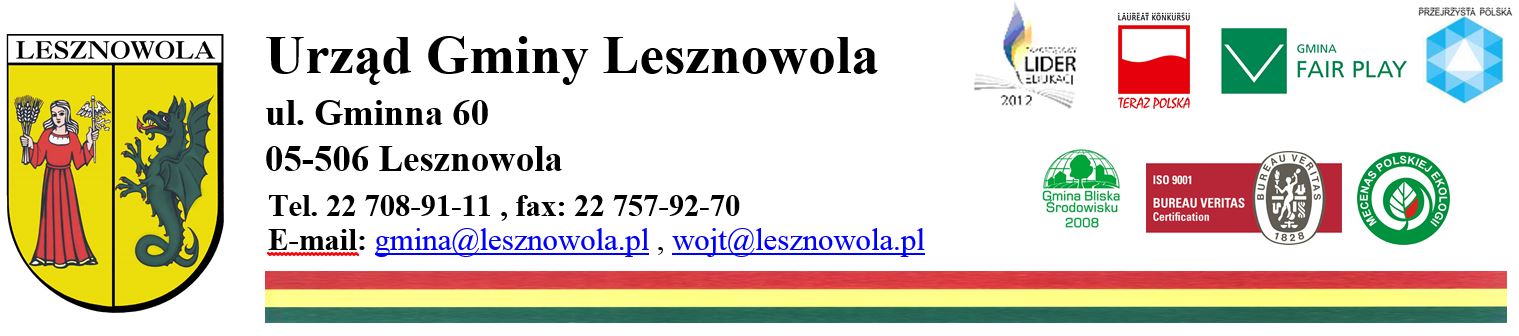 RZP.271.5.05.01.2019SPECYFIKACJA ISTOTNYCH WARUNKÓW ZAMÓWIENIA(SIWZ)PRZETARG NIEOGRANICZONYW TRYBIE ART. 39 USTAWY PRAWO ZAMÓWIEŃ PUBLICZNYCH(T.J. DZ. U. Z 2018R. POZ. 1986 ZE ZM.) NA: ZAMAWIAJĄCY:GMINA LESZNOWOLAUL. GMINNA 6005-506 LESZNOWOLASpis treści:Rozdział 1: Wzór formularza oferty.Rozdział 2: Przedmiot zamówienia.Rozdział 3: Informacje o zamawiającym.Rozdział 4: Oferta.Rozdział 5: Składanie, otwarcie i ocena ofert.Rozdział 6: Umowa.Rozdział 7: Postępowanie odwoławcze.Rozdział 8: Klauzula informacyjna dot. RODO .Rozdział 9: Załączniki.Przygotowała: mgr Aneta Książek Zatwierdziła:Z up. Wójta Iwona Pajewska - Iszczyńska Zastępca Wójta Lesznowola, dnia 24.05.2019 r.Łącznie: 114 stron Rozdział 1. Wzór formularza.O F E R T ANazwa (firma) i adres Wykonawcy:.................................................................................................................................................................................Tel. …………………………….…..Fax: …………………………….......e-mail ………………………………								Gmina Lesznowola								ul. Gminna 60								05-506 LesznowolaNawiązując do ogłoszenia o przetargu nieograniczonym na: „Zakup pierwszego wyposażenia filii szkoły w Lesznowoli”1. Oferujemy wykonanie zamówienia zgodnie z warunkami określonymi przez Zamawiającego za wynagrodzenie: cena netto (bez podatku VAT) w zł: ………........................................................................ (słownie złotych: ………………………………………………...……….…………………….  .....................................................................................................................................................)+ obowiązujący podatek VAT w wysokości: 23 %  wartość podatku VAT w zł: ……………………………………………………………(słownie złotych: ……………………………………………………………………………….………………………………………………………………………………………………….) cena brutto (łącznie z podatkiem VAT) w zł: ....................................................................., (słownie złotych: …...........................................…………………………………………….....)2. Udzielamy gwarancji na przedmiot zamówienia na okres: ..……………….… miesięcy, licząc od daty odbioru końcowego. (Wymagany przez Zamawiającego termin gwarancji minimum 36 miesięcy, ale nie więcej niż 60 miesięcy).3. Oświadczamy, że zapoznaliśmy się ze specyfikacją istotnych warunków zamówienia oraz wzorem umowy i akceptujemy go bez żadnych zastrzeżeń.4. Oświadczamy, że zapoznaliśmy się z opisem przedmiotu zamówienia i zakresem zamówienia i nie wnosimy do nich żadnych zastrzeżeń.5. Oświadczamy, że jesteśmy związani ofertą do terminu ważności oferty wskazanego w SIWZ 
tj. przez okres 30 dni od upływu terminu składania ofert.6. Oświadczamy, że zapoznaliśmy się z postanowieniami wzoru umowy, która jest częścią dokumentacji przetargowej i zobowiązujemy się w przypadku wyboru naszej oferty do zawarcia umowy na określonych w niej przez Zamawiającego warunkach, w miejscu  i terminie przez niego wyznaczonym.7. Oświadczamy, że w cenie oferty zostały uwzględnione wszystkie koszty wykonania zamówienia i realizacji przyszłego świadczenia umownego.8. Oferta nasza została złożona na …………………..  stronach podpisanych i kolejno ponumerowanych od nr ……………… do nr …………………. .9. Oświadczamy, że [nie zamierzamy powierzać do podwykonania żadnej części niniejszego zamówienia / następujące części niniejszego zamówienia zamierzamy powierzyć podwykonawcom]*: Uwaga:Jeżeli wykonawca nie wypełni formularza ofertowego w zakresie pkt. 9 to Zamawiający uzna, że zamówienie zostanie wykonane osobiście, bez udziału podwykonawców. 10. Oświadczamy, że jesteśmy małym / średnim* przedsiębiorstwem.„Małe przedsiębiorstwo” – przedsiębiorstwo, które zatrudnia mniej niż 50 osób i którego roczny obrót lub roczna suma bilansowa nie przekracza 10 milionów EUR.„Średnie przedsiębiorstwo” – przedsiębiorstwo, które nie jest mikroprzedsiębiorstwem ani małym przedsiębiorstwem i które zatrudnia mniej niż 250 osób i którego roczny obrót nie przekracza 50 milionów EUR lub roczna suma bilansowa nie przekracza 43 milionów EUR.11. Uprawnionym do kontaktów z Zamawiającym jest: ............................................................................................... tel. ............................................... .12. Oświadczamy, że jeśli – do upływu terminu związania ofertą nastąpią jakiekolwiek zmiany sytuacji w zakresie dotyczącym podmiotu składającego ofertę (przedstawionej w naszych dokumentach wchodzących w skład oferty) natychmiast powiadomimy o nich na piśmie Zamawiającego.13. Oświadczamy, iż w celu potwierdzenia braku podstaw do wykluczenia z niniejszego postępowania o udzielenie zamówienia publicznego na podstawie art. 24 ust. 5 pkt 1 ustawy Prawo zamówień publicznych (przesłanka fakultatywna) - Zamawiający może samodzielnie pobrać z ogólnodostępnych i bezpłatnych baz danych następujące dokumenty:- aktualny odpis z Krajowego Rejestru Sądowego (KRS) ze strony internetowej https://ems.ms.gov.pl/krs/wyszukiwaniepodmiotu,* Nr KRS (Krajowy Rejestr Sądowy) Wykonawcy:  …….……..………………………..- aktualny odpis z Centralnej Ewidencji i Informacji o Działalności Gospodarczej (CEIDG) ze strony internetowej https://prod.ceidg.gov.pl/CEIDG/CEIDG.Public.UI/Search.aspx*. 14. Uprawnionym do kontaktów z Zamawiającym jest: ............................................................................................... tel. ............................................... .15. Oświadczamy, że wypełniliśmy obowiązki informacyjne przewidziane w art. 13 lub art. 141) RODO wobec osób fizycznych, od których dane osobowe bezpośrednio lub pośrednio pozyskaliśmy w celu ubiegania się o udzielenie zamówienia publicznego w niniejszym postępowaniu.**16. Integralną część niniejszej oferty stanowią następujące oświadczenia i dokumenty:1. Oświadczenie wykonawcy o spełnianiu warunków udziału w postępowaniu (oryginał) 
- załącznik do oferty nr …...... .2. Oświadczenie wykonawcy o braku podstaw do wykluczenia z postępowania (oryginał) 
- załącznik do oferty nr …...... .3. Zobowiązanie innego podmiotu do oddania wykonawcy do dyspozycji niezbędnych zasobów na potrzeby realizacji zamówienia (oryginał) - załącznik do oferty nr ………………….4. Pełnomocnictwo do podpisywania oferty ( oryginał / kopia pełnomocnictwa poświadczona notarialnie** ) – załącznik do oferty nr ………………..….5. Pełnomocnictwo  do reprezentowania podmiotów występujących wspólnie np. Konsorcjum, Spółka Cywilna ( oryginał / kopia pełnomocnictwa poświadczona notarialnie**) – załącznik do oferty nr …………. inne:6. . ………………………………………………………………………………………..7. ………………………………………………………………………………………Uwaga: Jeżeli, któryś z dokumentów lub załączników wymienionych w pkt. 16 nie dotyczy wykonawcy wpisuje on przy tym punkcie [Nie dotyczy]  data  ..........................                                 ………………..……………………………………           						   /podpis upełnomocnionego/ych przedstawiciela 								wykonawcy1) rozporządzenie Parlamentu Europejskiego i Rady (UE) 2016/679 z dnia 27 kwietnia 2016 r. w sprawie ochrony osób fizycznych w związku z przetwarzaniem danych osobowych i w sprawie swobodnego przepływu takich danych oraz uchylenia dyrektywy 95/46/WE (ogólne rozporządzenie o ochronie danych) (Dz. Urz. UE L 119 z 04.05.2016, str. 1). * Wykonawca skreśla niepotrzebne** W przypadku gdy Wykonawca nie przekazuje danych osobowych innych niż bezpośrednio jego dotyczących lub zachodzi wyłączenie stosowania obowiązku informacyjnego, stosownie do art. 13 ust. 4 lub art. 14 ust. 5 RODO treści oświadczenia wykonawca nie składa (usunięcie treści oświadczenia np. przez jego wykreślenie.Rozdział 2. Przedmiot zamówienia.1. Określenie przedmiotu i zakresu zamówienia.Przedmiotem zamówienia w przetargu nieograniczonym jest:„Zakup pierwszego wyposażenia filii szkoły w Lesznowoli”.2. Opis przedmiotu zamówienia.Przedmiotem zamówienia jest dostawa i montaż fabrycznie nowego wyposażenia wraz                           z transportem, wniesieniem i ustawieniem we wskazanych przez Zamawiającego pomieszczeniach w obiekcie szkolnym przy ul. Sportowej w Lesznowoli.2.1. Wykonawca musi zaoferować przedmiot zamówienia zgodny z wymogami zamawiającego, określonymi w SIWZ, na potwierdzenie czego musi dołączyć do przedkładanej oferty: wszystkie elementy wyposażenia muszą być bezpieczne i bezpieczne dla dzieci, na potwierdzenie czego przy dostawie wyposażenia muszą być złożone stosowne dokumenty. Zgodnie z ustawą            z 30 sierpnia 2002 r. o systemie oceny zgodności (tekst jednolity: Dz. U. z 2010 r., Nr 138, poz. 935 z późn. zm.), certyfikaty mają być wystawione przez niezależną jednostkę uprawnioną do wydawania tego rodzaju zaświadczeń. Za jednostkę niezależną uznaje się każdą jednostkę badawczą i certyfikującą posiadającą akredytację krajowego ośrodka certyfikującego – w przypadku Polski jest to Polskie Centrum Akredytacji (PCA), w przypadku certyfikatów wystawionych przez kraj zrzeszony w Unii Europejskiej, za jednostkę niezależną uznaje się każdą jednostkę badawczą i certyfikującą posiadającą akredytację odpowiednika PCA w tym kraju. Dokumenty te mają być opisane w sposób nie budzący wątpliwości do którego wyposażenia są dedykowane; 2.2. wykonawca musi zapewnić, iż oferowane wyposażenie oraz jego poszczególne komponenty są fabrycznie nowe, kompletne (w szczególności ze wszystkimi podzespołami, częściami, materiałami niezbędnymi do montażu i użytkowania), ich zakup i korzystanie z przeznaczeniem nie narusza prawa, w tym również praw osób trzecich, a w szczególności odpowiadają opisanym normom; 2.3.wykonawca musi zapewnić okres gwarancji i rękojmi oraz serwis gwarancyjny zgodnie z następującymi zasadami: a) minimum 36 miesięczny okres gwarancji i rękojmi na całe wyposażenie meblowe oraz wszystkie, poszczególne komponenty, licząc od dnia końcowego odbioru przedmiotu zamówienia, tj. po dostawie, wniesieniu, montażu i ostatecznym ustawieniu wyposażenia we wskazanych przez zamawiającego pomieszczeniach.b) naprawa – w miejscu użytkowania bądź poza nim w dedykowanym serwisie lub u producenta (w takim wypadku wszelkie działania organizacyjne i koszty związane z wysyłką i naprawą poza siedzibą zamawiającego każdorazowo ponosi wykonawca); c) czas naprawy mebla bądź jego komponentu – do 7 dni roboczych od momentu zgłoszenia przez zamawiającego uszkodzenia (telefonicznie lub pisemnie za pośrednictwem poczty elektronicznej). Gwarancja ulega automatycznemu przedłużeniu o czas naprawy; d) wykonawca musi zapewnić, iż usługi serwisu gwarancyjnego będą świadczone przez producenta lub dedykowany serwis; e) w przypadku stwierdzenia wad lub uszkodzeń w wykonanym przedmiocie zamówienia, wykonawca zobowiązuje się do ich nieodpłatnej wymiany lub usunięcia w terminie do 7 dni roboczych od daty zgłoszenia (telefonicznego lub pisemnie za pośrednictwem poczty elektronicznej). Jeżeli z jakiegokolwiek powodu (z wyjątkiem powodów, za które odpowiedzialność ponosi zamawiający) nie usunie on wady (uszkodzenia) przedmiotu zamówienia w wyznaczonym terminie, zamawiający ma prawo zaangażować innego wykonawcę, a wykonawca zobowiązany jest pokryć związane z tym koszty w ciągu 14 dni od daty otrzymania dowodu wraz z nakazem zapłaty.3. Klasyfikacja robót według Wspólnego Słownika Zamówień: (CPV):39160000-1, meble szkolne39100000-3, meble39150000-8, różne meble i wyposażenie39162100-6, pomoce dydaktyczne4. Tryb udzielenia zamówienia.Postępowanie o udzielenie zamówienia publicznego prowadzone jest na podstawie przepisów ustawy z dnia 29 stycznia 2004 r. Prawo zamówień publicznych (t.j. Dz. U. z 2018 r. poz. 1986 ze zm.), zwanej dalej „ustawą”, w trybie przetargu nieograniczonego o wartości mniejszej niż kwoty określone w przepisach wydanych na podstawie art. 11 ust. 8 (przetarg nieograniczony poniżej progów unijnych).5. Generalne zasady uczestnictwa w postępowaniu.5.1. Ofertę może złożyć osoba fizyczna, osoba prawna lub jednostka organizacyjna nie posiadająca osobowości prawnej oraz podmioty te występujące wspólnie o ile spełniają warunki określone w ustawie Prawo zamówień publicznych oraz w niniejszej specyfikacji istotnych warunków zamówienia, zwanej dalej specyfikacją lub w skrócie SIWZ.5.2. Każdy Wykonawca może złożyć tylko jedną ofertę.6. Zamawiający w przedmiotowym postępowaniu nie dopuszcza składanie ofert częściowych.Podział w/w zamówienia na części wymuszałby skoordynowanie działań różnych Wykonawców wykonujących poszczególne części zamówienia, co mogłoby zagrozić właściwemu wykonaniu zamówienia. Realizacja niniejszego zamówienia w całości ze względu na zakres dostawy nie grozi ograniczeniem konkurencji. 7. Zamawiający nie przewiduje zawarcia umowy ramowej.8. Zamawiający nie przewiduje możliwość udzielenia zamówień w trybie z wolnej ręki, na zasadach określonych w art. 67 ust. 1 pkt 6 ustawy Prawo zamówień publicznych.9. Zamawiający nie dopuszcza możliwości złożenia oferty przewidującej odmienny niż określony w niniejszej SIWZ sposób wykonania zamówienia tj. oferty wariantowej.10. Zamawiający dopuszcza składanie ofert równoważnych, przy czym pod pojęciem „równoważności” rozumie się oferowanie wyposażenia posiadającego: 10.1. co najmniej te same cechy (tj. właściwości funkcjonalne i użytkowe), w  SIWZ i parametry techniczne na poziomie co najmniej takim, jak wskazane przez zamawiającego (w tym zakresie zamawiający dopuszcza również rozwiązania lepsze niż opisane przez niego, w szczególności wynikające z unowocześnienia technologicznej linii produkcyjnej) i oferowanie elementów wyposażenia w ilościach wskazanych przez zamawiającego w załączniku do SIWZ. 10.2. Zamawiający dopuszcza tolerancję wymiarów w zakresie +/- 5% chyba, że w treści opisu podany jest inny dopuszczalny zakres tolerancji, przy czym wykonawca nie może wykorzystywać na swoją korzyść błędów lub opuszczeń ujawnionych w załączniku do SIWZ. O ich wykryciu wykonawca niezwłocznie informuje zamawiającego stosownym pismem, umożliwiając dokonanie oficjalnej poprawy. 10.3 Minimalne grubości zamawianych materiałów i komponentów obligatoryjnie muszą zostać spełnione.  10.4. Każdy wykonawca składający ofertę równoważną, zgodnie z postanowieniami ustawy PZP, jest obowiązany wykazać w treści przedkładanej przez siebie oferty, że oferowany przez niego przedmiot zamówienia spełnia wymagania i parametry techniczne określone w SIWZ bądź też przewiduje rozwiązania lepsze niż opisywane. W  szczególności wymaga się od wykonawcy podania nazwy producenta wraz z nazwą handlową, modelu oferowanego elementu wyposażenia oraz opisu jego właściwości technicznych i/lub funkcjonalnych (prospekty, foldery, katalogi producenta itp. w polskiej wersji językowej). 11. Zamawiający udostępnia w przedmiotowym postępowaniu, ogłoszenie o zamówieniu, SIWZ wraz z całą dokumentacją postępowania na stronie internetowej: www.lesznowola.eobip.pl.  12. Zamawiający nie przewiduje rozliczenia w walutach obcych. 12. Zamawiający nie przewiduje wyboru najkorzystniejszej oferty z zastosowaniem aukcji elektronicznej.13. Zamawiający nie przewiduje zwrotu kosztów udziału w postępowaniu.14. Podwykonawstwo.1) Zamawiający nie zastrzega osobistego wykonania przez Wykonawcę kluczowych części zamówienia. Wykonawca może powierzyć wykonanie części zamówienia podwykonawcy.2) Zamawiający żąda od Wykonawcy wskazania w ofercie, w formularzu „OFERTA” części zamówienia, której wykonanie powierzy podwykonawcom oraz o ile jest to wiadome, podania przez Wykonawcę firm podwykonawców.3) Zamawiający żąda, aby przed przystąpieniem do wykonania zamówienia Wykonawca, o ile są już znane, podał nazwy albo imiona i nazwiska oraz dane kontaktowe podwykonawców i osób do kontaktu z nimi, zaangażowanych w usługi. Zamawiający zawiadamia Zamawiającego o wszelkich zmianach danych, o których mowa w zdaniu pierwszym, w trakcie realizacji zamówienia, a także przekazuje informacje na temat nowych podwykonawców, którym w późniejszym okresie zamierza powierzyć realizację usług.4) Jeżeli zmiana albo rezygnacja z podwykonawcy dotyczy podmiotu, na którego Wykonawca powoływał się, na zasadach określonych w art. 22a ust. 1 ustawy Prawo zamówień publicznych, w celu wykazania spełniania warunków udziału w postępowaniu, o których mowa w art. 22 ust. 1 ustawy Prawo zamówień publicznych, Wykonawca jest obowiązany wykazać Zamawiającemu, iż proponowany inny podwykonawca lub Wykonawca samodzielnie spełnia je w stopniu nie mniejszym niż wymagany w trakcie postępowania o udzielenie zamówienia.5) Jeżeli powierzenie podwykonawcy wykonania części zamówienia na usługi nastąpi w trakcie jego realizacji, Wykonawca na żądanie Zamawiającego przedstawi oświadczenie, o którym mowa w art. 25a ust. 1 ustawy Prawo zamówień publicznych, lub oświadczenia lub dokumenty potwierdzające brak podstaw wykluczenia wobec tego podwykonawcy.6) Jeżeli Zamawiający stwierdzi, że wobec danego podwykonawcy zachodzą podstawy wykluczenia, Wykonawca obowiązany jest zastąpić tego podwykonawcę lub zrezygnować z powierzenia wykonania części zamówienia podwykonawcy.7) Powierzenie wykonania części zamówienia podwykonawcom nie zwalnia Wykonawcy z odpowiedzialności za należyte wykonanie tego zamówienia.15. Zamawiający nie przewiduje udzielania zaliczek na poczet wykonania zamówienia.16. Zamawiający nie zastrzega, że o udzielenie zamówienia mogą ubiegać się wyłącznie zakłady pracy chronionej oraz inni wykonawcy, których działalność, lub działalność ich wyodrębnionych jednostek, które będą realizowały zamówienie, obejmuje społeczną i zawodową integrację osób będących członkami grup społecznie marginalizowanych.  II. Termin wykonania zamówienia.Zamówienie należy zrealizować w nieprzekraczalnym terminie: od dnia 20 sierpnia 2019 r. do dnia 30 sierpnia 2019 r. III. Wyjaśnienia treści SIWZ.1. Wykonawca może zwrócić się do Zamawiającego o wyjaśnienie treści specyfikacji istotnych warunków zamówienia, kierując swoje zapytania na piśmie. Zamawiający zgodnie z art. 38 
ust. 1 pkt 3) jest obowiązany udzielić wyjaśnień niezwłocznie, jednak nie później niż na 2 dni przed upływem terminu składania ofert, pod warunkiem że wniosek o wyjaśnienie treści specyfikacji istotnych warunków zamówienia wpłynął do zamawiającego nie później niż do końca dnia, w którym upływa połowa wyznaczonego terminu składania ofert.2. Jeżeli wniosek o wyjaśnienie specyfikacji istotnych warunków zamówienia wpłynął po upływie terminu składania wniosku o wyjaśnienie treści specyfikacji istotnych warunków zamówienia lub dotyczy udzielonych wyjaśnień, Zamawiający może udzielić wyjaśnień albo pozostawić wniosek bez rozpoznania.3. Zamawiający jednocześnie przekaże treść zapytań wraz z wyjaśnieniami wszystkim Wykonawcom, którym przekazał specyfikację istotnych warunków zamówienia oraz zamieści na stronie internetowej www.lesznowola.eobip.pl, na której została zamieszczona specyfikacja istotnych warunków zamówienia, bez ujawnienia źródła zapytania, zgodnie z art. 38 ust. 2 ustawy Prawo zamówień publicznych.4. Zgodnie z art. 38 ust. 1 b) ustawy Prawo zamówień publicznych przedłużenie terminu składania ofert , nie wpływa na bieg terminu składania wniosku, o którym mowa powyżej.5. W przypadku rozbieżności pomiędzy treścią niniejszej specyfikacji istotnych warunków zamówienia a treścią udzielonych odpowiedzi, jako obowiązującą należy przyjąć treść pisma zawierającego późniejsze oświadczenie Zamawiającego.6. Zamawiający nie przewiduje wyznaczenia zebrania wszystkich wykonawców. IV. Warunki udziału w postępowaniu.1. Wykonawcy ubiegający się o zamówienie publiczne muszą spełniać warunki udziału w postępowaniu określone w art. 22 ust. 1b ustawy Prawo zamówień publicznych dotyczące:1.1. kompetencji lub uprawnień do prowadzenia określonej działalności zawodowej, o ile wynika to z odrębnych przepisów;Zamawiający odstępuje od uszczegółowienia wymagań w zakresie tego warunku.Ocena spełniania tego warunku zostanie dokonana na podstawie złożonego oświadczenia o spełnieniu warunków udziału w postępowaniu zgodnie z art. 25a ust. 1 ustawy Prawo zamówień publicznych, stanowiącym Załącznik nr 1 do SIWZ.1.2. sytuacji ekonomicznej i finansowej;  Zamawiający odstępuje od uszczegółowienia wymagań w zakresie tego warunku.Ocena spełnienia tego warunku zostanie dokonana na podstawie złożonego oświadczenia o spełnieniu warunków udziału w postępowaniu zgodnie z art. 25a ust. 1 ustawy Prawo zamówień publicznych, stanowiącego Załącznik nr 1 do SIWZ.1.3. zdolności technicznej lub zawodowej tj.:1.3.1. posiadania wiedzy i doświadczenia; Wykonawca musi wykazać, że w ciągu ostatnich 3 lat przed upływem terminu składania ofert o udzielenie zamówienia, a jeżeli okres prowadzenia działalności jest krótszy - w tym okresie, wykonał, a w przypadku świadczeń okresowych lub ciagłych wykonuje:co najmniej jedną dostawę wyposażenia meblowego do obiektu użyteczności publicznej tj.: szkolnego lub biurowego wraz z jego montażem i ustawieniem o wartości nie mniejszej niż 250 000,00 zł. brutto.  Dla wskazanych dostaw Wykonawca zobowiązany jest przedłożyć dowody 
(referencje bądź inne dokumenty wystawione przez podmiot, na rzecz którego dostawy były wykonywane lub są wykonywane) potwierdzające, że dostawy te zostały wykonane lub są wykonywane należycie, a jeżeli z uzasadnionej przyczyny o obiektywnym charakterze wykonawca nie jest w stanie uzyskać tych dokumentów – oświadczenie wykonawcy.W przypadku wspólnego ubiegania się dwóch lub więcej Wykonawców (Konsorcjum, Spółka Cywilna) o udzielenie niniejszego zamówienia wiedza i doświadczenie oceniane będą łącznie.1.3.2. dysponowania odpowiednim potencjałem technicznym; Zamawiający odstępuje od uszczegółowienia wymagań w zakresie tego warunku.Ocena spełnienia tego warunku zostanie dokonana na podstawie złożonego oświadczenia o spełnieniu warunków udziału w postępowaniu zgodnie z art. 25a ust. 1 ustawy Prawo zamówień publicznych, stanowiącego Załącznik nr 1 do SIWZ.1.3.3. dysponowania osobami zdolnymi do wykonania zamówienia; Zamawiający odstępuje od uszczegółowienia wymagań w zakresie tego warunku.Ocena spełnienia tego warunku zostanie dokonana na podstawie złożonego oświadczenia o spełnieniu warunków udziału w postępowaniu zgodnie z art. 25a ust. 1 ustawy Prawo zamówień publicznych, stanowiącego Załącznik nr 1 do SIWZ.2. Wykonawca musi wykazać, że oferowane wyposażenie odpowiada wymaganiom określonym w SIWZ przez Zamawiającego. Ocena spełniania w/w warunków dokonana zostanie zgodnie z formułą „spełnia - nie spełnia” w oparciu o oświadczenia i dokumenty wymagane powyżej oraz zamieszczone przez Wykonawcę w ofercie. Z treści załączonych oświadczeń i dokumentów musi wynikać jednoznacznie, iż w/w warunki wykonawca spełnił.3. Wykonawcy ubiegający się o udzielenie zamówienia publicznego muszą wykazać brak podstaw do wykluczenia na podstawie art. 24 ust. 1 pkt 12) – 23) oraz art. 24 ust. 5 pkt 1) i pkt 4) ustawy Prawo zamówień publicznych.4. Wykaz oświadczeń i dokumentów, jakie mają dostarczyć Wykonawcy w postepowaniu o udzielenie zamówienia.4.1. Wykonawca przedłoży wraz z ofertą przetargową:1)  Formularz OFERTA – sporządzony według formularza stanowiącego Rozdział 1 SIWZ.2) Oświadczenie potwierdzające spełnienie warunków udziału w postępowaniu określonych w pkt IV ppkt 1 niniejszej SIWZ, aktualne na dzień składania ofert – sporządzone na formularzu lub według formularza stanowiącego Załącznik nr 1 do SIWZ.W przypadku podmiotów występujących wspólnie (Konsorcjum, Spółka Cywilna) oświadczenie o spełnianiu warunków udziału w postępowaniu składa pełnomocnik Wykonawców wspólnie ubiegających się o zamówienie lub każdy z Wykonawców wspólnie ubiegających się o zamówienie.3) Oświadczenie o braku podstaw do wykluczenia z postępowania, aktualne na dzień składania ofert - sporządzone na formularzu lub według formularza stanowiącego Załącznik nr 2 do SIWZ.W przypadku podmiotów występujących wspólnie (Konsorcjum, Spółka Cywilna) oświadczenie o braku podstaw do wykluczenia z postępowania w przypadkach określonych w art. 24 ust. 1 ustawy Prawo zamówień publicznych składa oddzielnie każdy z Wykonawców wspólnie ubiegających się o zamówienie.4) Pełnomocnictwo (oryginał dokumentu lub kopia pełnomocnictwa poświadczona notarialnie) – jeżeli oferta, w tym wszelkie oświadczenia i dokumenty zostały podpisane przez osobę albo osoby działające na podstawie pełnomocnictwa. Jeżeli osoba/osoby podpisująca ofertę działa na podstawie pełnomocnictwa, to pełnomocnictwo to musi obejmować uprawnienie do pospisywania oferty.5) Pełnomocnictwo (oryginał dokumentu lub kopia pełnomocnictwa poświadczona notarialnie) do reprezentowania w postępowaniu o udzielenie zamówienia albo reprezentowania w postępowaniu i zawarcia umowy w sprawie zamówienia publicznego - dla Wykonawców wspólnie ubiegających się o udzielenie zamówienia 
(np.: jako: Konsorcjum, Spółka Cywilna). Uwaga: Pełnomocnictwo należy załączyć tylko wówczas, jeżeli dotyczy.UWAGA:Pod pojęciem „kopia pełnomocnictwa poświadczona notarialnie” należy rozumieć odpis pełnomocnictwa poświadczony notarialnie (w tym kserograficzna kopia poświadczona notarialnie za zgodność z oryginałem).6) Pisemne zobowiązanie innych podmiotów do oddania Wykonawcy do dyspozycji niezbędnych zasobów na okres korzystania z nich przy wykonaniu zamówienia (oryginał), o którym mowa w Rozdziale 2, pkt. V SIWZ - – sporządzone na formularzu lub według formularza stanowiącego Załącznik nr 4 do SIWZ.3.2. Wykaz oświadczeń lub dokumentów, jakie na wezwanie Zamawiającego mają dostarczyć Wykonawcy w postępowaniu w celu potwierdzenia spełniania warunków udziału w postępowaniu oraz braku podstaw do wykluczenia z postępowania.Zamawiający przed udzieleniem zamówienia wezwie Wykonawcę, którego oferta została najwyżej oceniona (uzyskała najwyższą pozycję w rankingu ofert) do złożenia w wyznaczonym, nie krótszym niż 5 dni terminie, aktualnych na dzień złożenia niżej wskazanych oświadczeń lub dokumentów potwierdzających okoliczności, o których mowa w art. 25 ust. 1 ustawy Prawo zamówień publicznych tj.: 1) Wykaz dostaw wykonanych, a w przypadku świadczeń okresowych lub ciągłych również wykonywanych, w okresie ostatnich 3 lat przed upływem terminu składania ofert, a jeżeli okres prowadzenia dzielności jest krótszy – w tym okresie, wraz z podaniem ich wartości, przedmiotu, dat wykonania i podmiotów, na rzecz których dostawy zostały wykonane oraz załączeniem dowodów określających czy te dostawy zostały wykonane lub są wykonywane należycie, przy czym dowodami, o których mowa, są referencje bądź inne dokumenty wystawione przez podmiot, na rzecz którego usługi były wykonywane, a w przypadku świadczeń okresowych lub ciągłych są wykonywane, a jeżeli z uzasadnionej przyczyny o obiektywnym charakterze wykonawca nie jest w stanie uzyskać tych dokumentów – oświadczenie wykonawcy – według formularza stanowiącego Załącznik nr 3 do SIWZ. 2) W celu potwierdzenia, że oferowane dostawy odpowiadają wymaganiom określonym przez Zamawiającego Wykonawca zobowiązany jest na wezwanie Zamawiającego przedłożyć  następujące dokumenty:  Karty katalogowe potwierdzające spełnianie wymaganych warunków.Do każdego elementu wyposażenia należy przedstawić minimum jedną, osobną kartę katalogową (formatu minimum A4), na której będzie przedstawione proponowane wyposażenie. Karta katalogowa musi zawierać nazwę wyposażenia lub nazwę użytego systemu wyposażenia, nazwę producenta, rysunek lub zdjęcie (rozmiar zdjęcia pozwalający dostrzec szczegóły – optymalnie rozmiar zdjęcia A5), wymiary oraz szczegóły techniczne  pozwalające zweryfikować, czy proponowane wyposażenie spełnia wymagania w SIWZ – wymaga się przedstawienia zdjęć i/lub rysunków faktycznie oferowanego wyposażenia.Dokumenty sporządzone w języku obcym są składane wraz z tłumaczeniem na język polski.  Jeżeli wykaz, oświadczenia lub inne złożone przez wykonawcę dokumenty budzą wątpliwości zamawiającego, może on zwrócić się bezpośrednio do właściwego podmiotu, na rzecz którego roboty budowlane, dostawy lub usługi były wykonane, a w przypadku świadczeń okresowych lub ciągłych są wykonywane, o dodatkowe informacje lub dokumenty w tym zakresie.3) Uwzględniając dyspozycję art. 26 ust. 6 ustawy Prawo zamówień publicznych Zamawiający informuje, iż dla potwierdzenia braku podstaw do wykluczenia Wykonawcy z postepowania na podstawie art. 24 ust. 5 pkt 1 ustawy Prawo zamówień publicznych – skorzysta z dokumentów znajdujących się w ogólnie dostępnych i bezpłatnych bazach danych tj. aktualnego odpisu z właściwego rejestru (KRS) lub centralnej ewidencji i informacji o działalności gospodarczej (CEIDG), jeżeli odrębne przepisy wymagają wpisu do rejestru lub ewidencji.Zgodnie z §10 Rozporządzenia Ministra Rozwoju z dnia 26 lipca 2016r. w sprawie rodzajów dokumentów, jakich może żądać zamawiający od wykonawcy w postepowaniu o udzielenie zamówienia – Wykonawca powinien wskazać Zamawiającemu adresy internetowe ogólnodostępnych, bezpłatnych i elektronicznie prowadzonych baz danych, z których Zamawiający bezpłatnie może pozyskać określone dokumenty potwierdzające sytuację podmiotową Wykonawcy. Powyższe w szczególności dotyczy Wykonawców zagranicznych.  4. Wykonawca, który powołuje się na zasoby innych podmiotów, w celu wykazania braku istnienia wobec nich podstaw wykluczenia oraz spełnienia, w zakresie w jakim powołuje się na ich zasoby, warunków udziału w postępowaniu – zamieszcza informacje o tych podmiotach w oświadczeniach, o których mowa w pkt IV ppkt 3.1. 2) i 3), na formularzu stanowiącym Załącznik nr 1 i Załącznik nr 2 do SIWZ.5. W przypadku wspólnego ubiegania się przez wykonawców o udzielenie zamówienia 
(Konsorcjum, Spółka Cywilna) oświadczenie, o którym mowa w pkt IV ppkt 3.1. 2) i 3) składa każdy z wykonawców wspólnie ubiegających się o udzielenie zamówienia publicznego.Dokumenty te potwierdzają spełnienie warunków udziału w postępowaniu oraz brak podstaw wykluczenia z postępowania w zakresie, w którym każdy z wykonawców wykazuje spełnienia warunków udziału w postępowaniu oraz braku podstaw wykluczenia z postępowania.6. Zamawiający informuje, iż zgodnie z art. 26 ust. 2f ustawy Prawo zamówień publicznych, jeżeli jest to niezbędne do zapewnienia odpowiedniego przebiegu postępowania o udzielenie zamówienia, Zamawiający może na każdym etapie postępowania wezwać wykonawców do złożenia wszystkich lub niektórych oświadczeń lub dokumentów potwierdzających, że nie podlegają wykluczeniu, spełniają warunki udziału w postępowaniu, a jeżeli zachodzą uzasadnione podstawy do uznania, że złożone uprzednio oświadczenia lub dokumenty nie są już aktualne, do złożenia aktualnych oświadczeń lub dokumentów.7. Zgodnie z art. 26 ust. 3 ustawy Prawo zamówień publicznych jeżeli wykonawca nie złoży w wyznaczonym terminie, o którym mowa powyżej, oświadczenia, o którym mowa w 
art. 25a ust. 1 ustawy Prawo zamówień publicznych, oświadczeń lub dokumentów potwierdzających okoliczności, o których mowa w art. 25 ust. 1, lub innych dokumentów niezbędnych do przeprowadzenia postępowania, oświadczenia lub dokumenty są niekompletne, zawierają błędy lub budzą wskazane przez zamawiającego wątpliwości, zamawiający wzywa do ich złożenia, uzupełnienia lub poprawienia lub do udzielenia wyjaśnień w wyznaczonym terminie, chyba, ze mimo ich uzupełnienia lub poprawienia oferta wykonawcy podlegałaby odrzuceniu lub konieczne byłoby unieważnienie postępowania. Złożone na wezwanie Zamawiającego oświadczenia i dokumenty powinny potwierdzać spełnianie przez Wykonawcę warunków udziału w postępowaniu oraz spełnianie przez oferowane dostawy wymagań określonych przez Zamawiającego, nie później niż w dniu, w którym składane są oświadczenia lub dokumenty.8. Zgodnie z art. 26 ust. 3a ustawy Prawo zamówień publicznych jeżeli wykonawca nie złożył wymaganych  pełnomocnictw albo złożył wadliwe pełnomocnictwa, zamawiający wzywa do ich złożenia w terminie przez siebie wskazanym, chyba że mimo ich złożenia oferta wykonawcy podlega odrzuceniu albo konieczne byłoby unieważnienie postępowania.9. Zgodnie z art. 26 ust. 4 ustawy Prawo zamówień publicznych zamawiający wzywa także, w wyznaczonym przez siebie terminie, do złożenia wyjaśnień dotyczących oświadczeń lub dokumentów, o których mowa w art. 25 ust. 1 ustawy Prawo zamówień publicznych. 10.  Dokumenty podmiotów zagranicznych.Wykonawca zagraniczny składa dokumenty zgodnie z postanowieniami Rozdziału 2, pkt IV ppkt 3 SIWZ, ze szczególnym uwzględnieniem, aby dokumenty złożone wraz z ofertą potwierdzały, iż oferta została podpisana przez osobę/y uprawnioną/e do reprezentowania Wykonawcy.11. Dokumenty dotyczące przynależności do tej samej grupy kapitałowej.Wykonawcy, w terminie 3 dni od dnia zamieszczenia przez zamawiającego na stronie internetowej www.lesznowola.eobip.pl w zakładce „PRZETARGI” informacji, o której mowa w art. 86 ust. 5 ustawy Prawo zamówień publicznych tj.: dotyczącej: 1) kwoty, jaką zamierza przeznaczyć na sfinansowanie zamówienia; 2) firm oraz adresów wykonawców, którzy złożyli oferty w terminie; 3) ceny, terminu wykonania, okresu gwarancji i warunków płatności zawartych w ofertach, przekaże Zamawiającemu w oryginale oświadczenie o przynależności lub braku przynależności do tej samej grupy kapitałowej, w rozumieniu ustawy z dnia 16 lutego 2007 r. o ochronie konkurencji i konsumentów (Dz. U. z 2015 r. poz. 184, 1618 i 1634), o której mowa w art. 24 ust. 1 pkt 23 ustawy Prawo zamówień publicznych – według formularza stanowiącego Załącznik nr 5 do SIWZ.Wraz ze złożonym oświadczeniem, Wykonawca może przedstawić dowody, że powiązania z innym wykonawcą nie prowadzą do zakłócenia konkurencji w postępowaniu o udzielenie zamówienia.12. Zamawiający przewiduje wykluczenie Wykonawcy na podstawie art. 24 ust. 5 ustawy Prawo zamówień publicznych. Zamawiający przewiduje następujące fakultatywne podstawy wykluczenia wykonawcy:• pkt 1) w stosunku do którego otwarto likwidację, w zatwierdzonym przez sąd układzie w postępowaniu restrukturyzacyjnym jest przewidziane zaspokojenie wierzycieli przez likwidację majątku lub sąd zarządził likwidację jego majątku w trybie art. 332 ust. 1 ustawy z dnia 15 maja 2015 r. – Prawo restrukturyzacyjne (Dz. U. z 2015 r. poz. 978, 1259, 1513, 1830 i 1844 oraz z 2016r. poz. 615) lub którego upadłość ogłoszono, z wyjątkiem wykonawcy, który po ogłoszeniu upadłości zawarł układ zatwierdzony prawomocnym postanowieniem sądu, jeżeli układ nie przewiduje zaspokojenia wierzycieli przez likwidację majątku upadłego, chyba, że sąd zarządzi likwidację jego majątku w trybie art. 366 ust. 1 ustawy z dnia 28 lutego 2003 r. – Prawo upadłościowe (Dz. U. z 2015 r. poz. 233, 978, 1166, 1259 i 1844 oraz z 2016 r. poz. 615).• pkt 4) który, z przyczyn leżących po jego stronie, nie wykonał albo nienależycie wykonał w istotnym stopniu wcześniejszą umowę w sprawie zamówienia publicznego lub umowę koncesji, zawartą z zamawiającym, o którym mowa w art. 3 ust. 1 pkt 1-4 ustawy Prawo zamówień publicznych, co doprowadziło do rozwiązania umowy lub zasądzenia odszkodowania.13. Z postępowania o udzielenie zamówienia publicznego wyklucza się Wykonawców, którzy nie wykażą braku podstaw do wykluczenia na podstawie art. 24 ust. 1 pkt 12) – 23) i art. 24 ust. 5 pkt 1 i 4 ustawy Prawo zamówień publicznych,14. Zgodnie z art. 24 ust. 8 ustawy Prawo zamówień publicznych, Wykonawca, który podlega wykluczeniu na podstawie art. 24 ust. 1 pkt 13 i 14 oraz 16-20 lub art. 24 ust. 5 ustawy, może przedstawić dowody na to, że podjęte przez niego środki są wystarczające do wykazania jego rzetelności, w szczególności udowodnić naprawienie szkody wyrządzonej przestępstwem lub przestępstwem skarbowym, zadośćuczynienie pieniężne za doznaną krzywdę lub naprawienie szkody, wyczerpujące wyjaśnienie stanu faktycznego oraz współpracę z organami ścigania oraz podjęcie konkretnych środków technicznych, organizacyjnych i kadrowych, które są odpowiednie dla zapobiegania dalszym przestępstwom lub przestępstwom skarbowym lub nieprawidłowemu postępowaniu wykonawcy. W/w przepisu nie stosuje się, jeżeli wobec Wykonawcy, będącego podmiotem zbiorowym, orzeczono prawomocnym wyrokiem sądu zakaz ubiegania się o udzielenie zamówienia oraz nie upłynął określony w tym wyroku okres obowiązywania tego zakazu. Art. 24 ust. 9 i 10 ustawy Prawo zamówień publicznych stosuje się odpowiednio.15. Zamawiający może wykluczyć Wykonawcę na każdym etapie postępowania o udzielenie zamówienia.Ocena spełniania w/w warunków dokonana zostanie zgodnie z formułą „spełnia - nie spełnia” w oparciu informacje zawarte w oświadczeniach i dokumentach wymaganych powyżej. Z treści załączonych oświadczeń i dokumentów musi jednoznacznie wynikać, iż w/w warunki wykonawca spełnił.V. Poleganie przez Wykonawcę na zasobach innych podmiotów (podmiotów trzecich).1. Zgodnie z art.. 22a ust. 1 ustawy Prawo zamówień publicznych Wykonawca może w celu potwierdzenia spełniania warunków udziału w postepowaniu, w stosownych sytuacjach oraz w odniesieniu do konkretnego zamówienia, lub jego części, polegać na zdolnościach technicznych lub zawodowych lub sytuacji finansowej lub ekonomicznej innych podmiotów, niezależnie od charakteru prawnego łączących go z nim stosunków prawnych.2. Zgodnie z art.. 22a ust. 2 ustawy Prawo zamówień publicznych Wykonawca, który polega na zdolnościach lub sytuacji innych podmiotów, musi udowodnić zamawiającemu, że realizując zamówienie, będzie dysponował niezbędnymi zasobami tych podmiotów, w szczególności przedstawiając zobowiązanie tych podmiotów do oddania mu do dyspozycji niezbędnych zasobów na potrzeby realizacji zamówienia.Uwaga:W celu oceny, czy wykonawca polegając na zdolnościach lub sytuacji innych podmiotów na zasadach określonych w art. 22a ustawy Prawo zamówień publicznych, będzie dysponował niezbędnymi zasobami w stopniu umożliwiającym należyte wykonanie zamówienia publicznego oraz oceny, czy stosunek łączący wykonawcę z tymi podmiotami gwarantuje rzeczywisty dostęp do ich zasobów, Zamawiający żąda przedłożenia w ofercie:Oryginału pisemnego zobowiązania tych podmiotów do oddania mu do dyspozycji niezbędnych zasobów na okres korzystania z nich przy wykonaniu zamówienia.Dokument ten powinien w szczególności zawierać następujące informacje: zakres dostępnych wykonawcy zasobów innego podmiotu;sposób wykorzystania zasobów innego podmiotu, przez wykonawcę, przy wykonywaniu zamówienia publicznego;zakres i okres udziału innego podmiotu przy wykonywaniu zamówienia publicznego;czy podmiot, na zdolnościach którego wykonawca polega w odniesieniu do warunków udziału w postępowaniu dotyczących wykształcenia, kwalifikacji zawodowych lub doświadczenia, zrealizuje roboty budowlane lub usługi, których wskazane zdolności dotyczą.Wzór zobowiązania, o którym mowa powyżej – stanowi Załącznik nr 4 do SIWZ.3. Informację o podmiotach, na zdolnościach lub sytuacji których Wykonawca polega na zasadach określonych w art. 22a ust. 1 ustawy Prawo zamówień publicznych należy zawrzeć w oświadczeniach, o których mowa w Rozdziale 2 pkt IV ppkt 3.1. 2) i 3) SIWZ - na formularzu stanowiącym Załącznik nr 1 i Załącznik nr 2 do SIWZ.4. Zamawiający ocenia, czy udostępniane wykonawcy przez inne podmioty zdolności techniczne lub zawodowe lub ich sytuacja finansowa lub ekonomiczna, pozwalają na wykazanie przez wykonawcę spełniania warunków udziału w postepowaniu oraz bada, czy nie zachodzą wobec tego podmiotu podstawy wykluczenia, o których mowa w art. 24 ust. 5 pkt 1).5. W przypadku, gdy Wykonawca polega na sytuacji lub zdolnościach innych podmiotów na zasadach określonych w art. 22a ustawy Prawo zamówień publicznych, Zamawiający w odniesieniu do tych podmiotów pobierze z ogólnodostępnych i bezpłatnych baz danych, niżej wymienione dokumenty, na potwierdzenie braku podstaw do wykluczenia tych podmiotów z postępowania w oparciu o art. 24 ust. 5 pkt 1) ustawy, tj.:1) odpis z właściwego rejestru (KRS) lub z centralnej ewidencji i informacji o działalności gospodarczej (CEIDG), jeżeli odrębne przepisy wymagają wpisu do rejestru lub ewidencji.6. W odniesieniu do warunków dotyczących wykształcenia, kwalifikacji zawodowych lub doświadczenia, Wykonawcy mogą polegać na zdolnościach innych podmiotów, jeśli podmioty te zrealizują roboty budowlane lub usługi, do realizacji których te zdolności są wymagane.7. Wykonawca, który polega na sytuacji finansowej lub ekonomicznej innych podmiotów, odpowiada solidarnie z podmiotem, który zobowiązał się do udostepnienia zasobów, za szkodę poniesioną przez zamawiającego powstałą wskutek nieudostępnienia tych zasobów, chyba że za nieudostępnienie zasobów nie ponosi winy.8. Jeżeli zdolności techniczne lub zawodowe lub sytuacja ekonomiczna lub finansowa, podmiotu, o którym mowa w art. 22a ust. 1 ustawy Prawo zamówień publicznych, nie potwierdzają spełnienia przez wykonawcę warunków udziału w postepowaniu lub zachodzą wobec tych podmiotów podstawy wykluczenia, zamawiający żąda, aby wykonawca w terminie określonym przez zamawiającego:1) zastąpił ten podmiot innym podmiotem lub podmiotami lub2) zobowiązał się do osobistego wykonania odpowiedniej części zamówienia, jeżeli wykaże zdolności techniczne lub zawodowe lub sytuacje finansową lub ekonomiczną, o których mowa w art. 22a ust. 1 ustawy Prawo zamówień publicznych.VI. Wykonawcy wspólnie ubiegający się o udzielenie zamówienia.1. Wykonawcy wspólnie ubiegający się o udzielenie niniejszego zamówienia (np.: Konsorcjum, Spółka Cywilna) powinni spełniać warunki udziału w postępowaniu oraz złożyć dokumenty potwierdzające spełnianie tych warunków zgodnie z postanowieniami zawartymi w pkt. IV niniejszej SIWZ. 2. W odniesieniu do wymagań postawionych przez zamawiającego, każdy z wykonawców wspólnie ubiegających się o udzielenie zamówienia oddzielnie musi udokumentować, że nie podlega wykluczeniu na podstawie art. 24 ust. 1  ustawy Prawo zamówień publicznych.3. W przypadku wspólnego ubiegania się o zamówienie przez wykonawców (np.: Konsorcjum, Spółka Cywilna), oświadczenie o którym mowa w art. 25a ust. 1 ustawy Prawo zamówień publicznych składa każdy z wykonawców wspólnie ubiegających się o zamówienie. Dokumenty te potwierdzają spełnianie warunków udziału w postepowaniu lub kryteriów selekcji oraz brak podstaw wykluczenia w zakresie, w którym każdy z wykonawców wykazuje spełnianie warunków udziału w postepowaniu lub kryteriów selekcji oraz brak podstaw wykluczenia. 4. Wykonawcy występujący wspólnie zgodnie z art. 23 ust. 2 ustawy Prawo zamówień publicznych ustanawiają Pełnomocnika do reprezentowania ich w niniejszym postępowaniu o udzielenie zamówienia albo reprezentowania ich w postępowaniu i zawarcia umowy w sprawie zamówienia publicznego. Pełnomocnikiem wykonawców wspólnie ubiegających się o zamówienie może być jeden z tych wykonawców, albo konkretny przedstawiciel jednego z wykonawców. Może też być osoba trzecia niezwiązana z żadnym z wykonawców. Zaleca się, aby Pełnomocnikiem był jeden z Wykonawców wspólnie ubiegających się o udzielenie zamówienia.5. Udzielone pełnomocnictwo musi w szczególności wskazywać:a) postępowanie o zamówienie publiczne, którego ono dotyczy,b) wszystkich wykonawców ubiegających się wspólnie o udzielenie zamówienia wymienionych z nazwy z określeniem adresu lub siedziby,c) ustanowionego Wykonawcę – Pełnomocnika oraz zakres jego umocowania.Uwaga: Treść Pełnomocnictwa powinna dokładnie określać zakres umocowania.6. Dokument pełnomocnictwa musi być podpisany przez wszystkich uprawnionych Wykonawców ubiegających się wspólnie o udzielenie zamówienia, przy czym nie jest wymagany podpis Pełnomocnika.7. Oryginał pełnomocnictwa lub kopię tegoż pełnomocnictwa poświadczoną za zgodność z oryginałem przez notariusza należy dołączyć do oferty.8. W przypadku spółki cywilnej, której wspólnicy traktowani są jako Wykonawcy ubiegający się wspólnie o zamówienie – jeżeli forma reprezentacji nie wynika z innych dokumentów załączonych do oferty – zobligowani są załączyć do oferty powyżej wyszczególnione pełnomocnictwo. 9. Zgodnie z art. 141 ustawy Prawo zamówień publicznych wykonawcy ubiegający się wspólnie o udzielenie zamówienia ponoszą solidarną odpowiedzialność za wykonanie umowy i wniesienie zabezpieczenia należytego wykonania umowy.10. Oferta musi być podpisana w taki sposób, aby prawnie zobowiązywała wszystkich wykonawców występujących wspólnie.11. Wszelka korespondencja oraz rozliczenia dokonywane będą wyłącznie z Pełnomocnikiem.12. Wypełniając formularz ofertowy, jak również inne dokumenty powołujące się na „wykonawcę”, w miejscu „nazwa i adres wykonawcy” należy wpisać dane dotyczące każdego z wykonawców występujących wspólnie.Rozdział 3. Informacje o zamawiającym.I.  Sposób porozumiewania się zamawiającego z wykonawcami.1. Nazwa i adres Zamawiającego.Gmina Lesznowolaul. Gminna 6005-506 LesznowolaNIP 123-12-20-334tel.: (22) 757-93-40 do 42, fax.: (22) 757-92-70adres strony internetowej: www.lesznowola.eobip.plGodziny pracy Urzędu: poniedziałek: 930 – 1730, od wtorku do piątku: 800 – 1600.2. Wszelkie oświadczenia, wnioski, zawiadomienia oraz informacje przekazywane są w formie drogą elektroniczną (e-mailem) lub faksem z zastrzeżeniem postanowień pkt 4, przy czym zawsze dopuszczalna jest forma pisemna.                                                       e-mail: rzp@lesznowola.pl faks nr: 22 757-92-703. Jeżeli informacje, o których mowa powyżej przekazywane są faksem lub drogą elektroniczną (e-mailem), każda ze stron na żądanie drugiej niezwłocznie potwierdza fakt ich otrzymania.4. Forma pisemna wymagana jest dla wycofania oferty, bądź jej zmiany.5. Oferty muszą być złożone w formie pisemnej.II. Sposób porozumiewania się z Zamawiającym.Osobami uprawnionymi do porozumiewania się z Wykonawcami są:1. W zakresie dotyczącym przedmiotu zamówienia:Pan Jan Wysokiński    – Kierownik administracyjnytel. +48 22 510-068-769Pan Rafał Suwała – Główny Specjalista ds. przygotowania i realizacji inwestycji tel. (22) 757-93-40 do 42 wew. 123 oraz 132.2. W zakresie dotyczącym zagadnień formalno - prawnych:Pan Tomasz Dziubak-Wysokiński – Kierownik Referatu Zamówień Publicznych,Pani Aneta Książek – Główny Specjalista ds. zamówień publicznych  Pani Anna Kołakowska  – Główny Specjalista ds. zamówień publicznych,  tel. (22) 757-93-40 do 42 wew. 113, 196  lub 708-91-13.Rozdział 4. Oferta.I. Opis sposobu przygotowania oferty.1. Oferta musi być przygotowana zgodnie z wymaganiami Specyfikacji Istotnych Warunków Zamówienia (SIWZ) oraz ustawy Prawo zamówień publicznych.2. Warunki formalne sporządzenia oferty:2.1. Treść złożonej oferty musi odpowiadać treści SIWZ.2.2. Oferta musi być sporządzona, pod rygorem nieważności, w języku polskim, w formie pisemnej (ręcznie, na maszynie do pisania lub w postaci wydruku komputerowego), pismem czytelnym oraz podpisana przez osobę upoważnioną do reprezentowania firmy na zewnątrz i zaciągania zobowiązań w wysokości odpowiadającej cenie oferty.2.3. Zaleca się, aby oferta była złożona na kolejno ponumerowanych stronach, o numeracji stron rozpoczynającej się od nr 1 umieszczonego na pierwszej stronie oferty. Zaleca się, aby każda zapisana strona oferty (wraz z załącznikami do oferty) była ponumerowana kolejnymi numerami.2.4. Wszystkie poprawki lub zmiany w tekście oferty (w tym załącznikach do oferty) powinny być parafowane (lub podpisane) własnoręcznie przez osob(ę)y podpisując(ą)e ofertę. Parafka (podpis) powinna być naniesiona w sposób umożliwiający identyfikację podpisu (np. wraz z imienną pieczątką osoby sporządzającej parafkę).2.5. Zamawiający zaleca, aby złożone w ofercie załączniki były opracowane na formularzach załączonych do SIWZ lub sporządzone samodzielnie przez Wykonawcę w oparciu o formularze załączone do SIWZ, przy czym ich treść powinna odpowiadać treści formularzy określonych w SIWZ przez Zamawiającego. Załączniki samodzielnie przygotowane przez Wykonawcę powinny mieć formę wydruku komputerowego lub maszynopisu.2.6. Zaleca się, aby oferta wraz z załącznikami była zestawiona w sposób uniemożliwiający jej samoistną lub przypadkową dekompletację (bez udziału osób trzecich) oraz uniemożliwiający zmianę jej zawartości bez widocznych śladów naruszenia, np.: całą ofertę Wykonawca może przesznurować, a końce sznurka trwale zabezpieczyć.2.7. Wykonawca ma prawo złożyć tylko jedną ofertę. Oferta Wykonawcy, który złoży więcej niż jedną ofertę, zostanie odrzucona.2.8. Wykonawca powinien umieścić ofertę w dwóch kopertach (opakowaniach): kopercie zewnętrznej oraz kopercie wewnętrznej, w sposób uniemożliwiający zapoznanie się z ofertą przed upływem terminu otwarcia ofert.2.9. Koperta zewnętrzna ma być zaadresowana następująco:URZĄD GMINY LESZNOWOLAUL. GMINNA 6005-506 LESZNOWOLA„OFERTA W PRZETARGU NIEOGRANICZONYM NA:ZAKUP PIERWSZEGO WYPOSAŻENIA FILII SZKOŁY W LESZNOWOLI”.Bez podawania danych Wykonawcy2.10. Opakowanie (koperta) wewnętrzne winno być oznakowane jak wyżej oraz winno posiadać dodatkowo: nazwę i dokładny adres wykonawcy (dopuszcza się odcisk pieczęci).2.11. W przypadku błędnego oznakowania przez Wykonawcę kopert, Zamawiający nie poniesie z tego tytułu żadnych sankcji. 2.12. W przypadku oferty składanej przez Wykonawców wspólnie ubiegających się o udzielenie zamówienia (np.: Konsorcjum, Spółka Cywilna) należy na kopercie wewnętrznej wymienić nazwy z określeniem siedziby – wszystkich Wykonawców ubiegających się wspólnie o udzielenie zamówienia, z oznaczeniem Pełnomocnika. 3. Wykonawcy ponoszą wszelkie koszty związane ze sporządzeniem i złożeniem oferty. Zamawiający nie przewiduje zwrotu kosztów udziału w postępowaniu.4. Dokumenty w niniejszym postepowaniu (oprócz pełnomocnictw, oświadczeń, zobowiązania do oddania do dyspozycji niezbędnych zasobów) należy przedstawić w formie oryginałów albo kserokopii poświadczonych „za zgodność z oryginałem”. Oświadczenia sporządzone według wzorów stanowiących załączniki do niniejszej SIWZ powinny być złożone wyłącznie w formie oryginału.5. Poświadczenia „za zgodność z oryginałem” dokonuje odpowiednio Wykonawca, podmiot, na którego zdolnościach lub sytuacji polega wykonawca, wykonawcy wspólnie ubiegający się o udzielenie zamówienia publicznego albo podwykonawca, w zakresie dokumentów, które każdego z nich dotyczą.6. Poświadczenie „za zgodność z oryginałem” następuje w formie pisemnej.7. Zamawiający może żądać przedstawienia oryginału lub notarialnie poświadczonej kopii dokumentów, innych niż oświadczenia, wyłącznie wtedy, gdy złożona kopia dokumentu jest nieczytelna lub budzi wątpliwości co do jej prawdziwości.8. Dokumenty sporządzone w języku obcym są składane wraz z tłumaczeniem na język polski.  9. Wykonawca zobowiązany jest do przedstawienia dokumentów zawierających stwierdzenia zgodne z rzeczywistością i stanem prawnym istniejącym w chwili ich składania.II. Opis sposobu obliczenia ceny oferty.1. Wynagrodzenie za realizację przedmiotu zamówienia ustala się w formie wynagrodzenia ryczałtowego, o którym mowa w art. 632 Kodeksu cywilnego (t.j. Dz. U. z 2018 r. poz. 1025 
z późn. zm.).2. W formularzu „OFERTA” należy podać cenę netto, stawkę podatku VAT, wartość podatku VAT oraz cenę brutto cyfrowo i słownie za wykonanie całego przedmiotu zamówienia,3. Ceny podane w formularzu „OFERTA” muszą być wyrażone w złotych polskich, z dokładnością do dwóch miejsc po przecinku w rozumieniu ustawy z dnia 10 lipca 2014 r. o informowaniu o cenach towarów i usług (Dz. U. z 2014 r. poz. 915 ze zm.) oraz ustawy z dnia 7 lipca 1994 r. o denominacji złotego (Dz. U. z 1994 r. Nr 84 poz. 386 ze zm.).4. Stawka podatku VAT powinna być określona zgodnie z ustawą z dnia 11 marca 2004 r. o podatku od towarów i usług (t.j. Dz. U. z 2018 r. poz. 2174 z późn. zm.).Dostawy będące przedmiotem niniejszego zamówienia objęte są stawką podatku VAT w wysokości: 23%.5. W przypadku określenia przez wykonawcę stawki procentowej podatku VAT innej niż 23%, Wykonawca zobowiązany jest załączyć do oferty informację zawierającą podstawę prawną zastosowania takiej stawki podatku VAT.6. Jeżeli zostanie złożona oferta, której wybór prowadziłby do powstania u zamawiającego obowiązku podatkowego zgodnie z przepisami o podatku od towarów i usług, zamawiający w celu oceny takiej oferty dolicza do przedstawionej w niej ceny podatek od towarów i usług, który miałby obowiązek rozliczyć zgodnie z tymi przepisami.W przypadku, gdy Wykonawca wskaże, że wybór oferty będzie prowadził do powstania u Zamawiającego obowiązku podatkowego, wówczas w formularzu „OFERTA” zobowiązany jest podać: nazwę (rodzaj) towaru lub usługi, których dostawa lub świadczenie będzie prowadzić do jego powstania oraz podać ich wartość bez kwoty podatku.7. Podana przez Wykonawcę w ofercie cena ustalona jest na cały okres obowiązywania umowy 
i nie podlega podwyższeniu.8. Do porównania ofert będzie przyjęta cena całkowita brutto podana w ofercie (z podatkiem VAT). 9. Podana cena ofertowa musi zawierać wszystkie koszty związane z realizacją przedmiotu zamówienia oraz niezbędne do jego prawidłowego wykonania.10. Od Wykonawcy wymagane jest bardzo szczegółowe zapoznanie się z Opisem przedmiotu zamówienia – stanowiącym Załacznik nr 7 do SIWZ, a także sprawdzenie warunków wykonania zamówienia oraz skalkulowanie ceny oferty z należytą starannością.III. Informacje dotyczące walut obcych, w jakich mogą być prowadzone rozliczenia między zamawiającym i wykonawcą.Wszelkie rozliczenia pomiędzy Wykonawcą a Zamawiającym dotyczące przedmiotu zamówienia dokonywane będą tylko w złotych polskich (PLN). IV. Zmiana treści specyfikacji.1. W uzasadnionych przypadkach Zamawiający może przed upływem terminu do składania ofert, zmienić treść SIWZ. Dokonaną w ten sposób zmianę treści specyfikacji Zamawiający udostępni na stronie internetowej www.lesznowola.eobip.pl, na której została zamieszczona specyfikacja.2. Jeżeli zmiana treści specyfikacji istotnych warunków zamówienia prowadzi do zmiany treści ogłoszenia o zamówieniu, zamawiający zamieszcza ogłoszenie o zmianie ogłoszenia w Biuletynie Zamówień Publicznych. 3. Jeżeli w wyniku zmiany treści specyfikacji istotnych warunków zamówienia nieprowadzącej do zmiany treści ogłoszenia o zamówieniu jest niezbędny dodatkowy czas na wprowadzenie zmian w ofertach, zamawiający przedłuży termin składania ofert i poinformuje o tym wykonawców, którym przekazano specyfikację istotnych warunków zamówienia, oraz zamieszcza na stronie internetowej www.lesznowola.eobip.pl, na której została zamieszczona specyfikacja.V. Sposób postępowania z ofertami złożonymi po terminie.Oferta złożona po terminie składania ofert zostanie niezwłocznie zwrócona Wykonawcy.VI. Termin związania ofertą i prawo zmiany lub wycofania oferty przed terminem składania ofert.1. Wykonawca będzie związany ofertą przez 30 dni od upływu terminu składania ofert, o którym mowa w Rozdziale 5, pkt. I, ppkt. 3.2. Wykonawca może, przed upływem terminu wyznaczonym do składania ofert, zmienić lub wycofać ofertę. 3. Wykonawca może wprowadzić zmiany do złożonej oferty pod warunkiem, że Zamawiający będzie  o tym powiadomiony przed terminem składania ofert. Powiadomienie o wprowadzeniu zmian musi być przygotowane, opieczętowane, zgodnie z postanowieniami Rozdziału 4, pkt. I, ppkt. 2.9., a wewnętrzna i zewnętrzna koperta będzie dodatkowo oznaczona określeniem „ZMIANA”. W przypadku złożenia oferty zamiennej, oferta pierwotna względem oferty zamiennej nie będzie otwierana.4. Wykonawca ma prawo przed upływem terminu składania ofert wycofać się z postępowania poprzez złożenie pisemnego powiadomienia – w zamkniętej kopercie zaadresowanej zgodnie z postanowieniami Rozdziału 4, pkt. I, ppkt. 2.9., z napisem: „WYCOFANIE OFERTY”. W celu sprawdzenia wiarygodności złożonego powiadomienia o wycofaniu oferty, do pisemnego powiadomienia należy dołączyć: aktualny odpis z właściwego rejestru albo aktualne zaświadczenie o wpisie do ewidencji działalności gospodarczej, jeśli odrębne przepisy wymagają wpisu do rejestru lub zgłoszenia do ewidencji działalności gospodarczej. W przypadku, gdy Wykonawcę reprezentuje pełnomocnik, do powiadomienia musi być również załączone pełnomocnictwo określające jego zakres i podpisane przez osoby uprawnione do reprezentacji Wykonawcy, złożone zgodnie z wymaganiami określonymi w SIWZ.5. Koperty oznaczone napisem „ZMIANA” lub „WYCOFANIE OFERTY” będą otwierane w pierwszej kolejności i po stwierdzeniu poprawności postępowania Wykonawcy oraz zgodności ze złożoną ofertą, koperty wewnętrzne ofert wycofanych zostaną zwrócone Wykonawcom bez otwierania.6. Wykonawca samodzielnie lub na wniosek zamawiającego może przedłużyć termin związania ofertą, z tym że zamawiający może tylko raz, co najmniej na 3 dni przed upływem terminu związania ofertą, zwrócić się do wykonawców o wyrażenie zgody na przedłużenie tego terminu o oznaczony okres, nie dłuższy jednak niż 60 dni.VII. Wadium.Zamawiający nie wymaga wniesienia wadium.VIII. Jawność protokołu postępowania o udzielenie zamówienia.1. Postępowanie o udzielenie zamówienia jest jawne.2. Protokół z postępowania o udzielenie zamówienia wraz z załącznikami jest jawny. Załączniki do protokołu udostępnia się po dokonaniu wyboru najkorzystniejszej oferty lub unieważnieniu postępowania, z tym że oferty udostępnia się od chwili ich otwarcia.3. Zamawiający udostępni protokół lub załączniki do protokołu zgodnie z przepisami Rozporządzenia Ministra Rozwoju z dnia 26.07.2016 r. w sprawie protokołu postępowania o udzielenie zamówienia publicznego (Dz. U. poz. 1128). 4. Zgodnie z art. 8 ust. 3 ustawy Prawo zamówień publicznych (t.j. Dz. U. z 2018r., poz. 1986 ze zm.):- Zamawiający nie ujawni informacji stanowiących tajemnicę przedsiębiorstwa w rozumieniu ustawy o zwalczaniu nieuczciwej konkurencji, jeżeli wykonawca, nie później niż w terminie składania ofert, zastrzegł, że nie mogą one być udostępniane.- Wykonawca nie może zastrzec informacji, o których mowa w art. 86 ust. 4 ustawy 
tj. nazwy (firmy) oraz adresu wykonawcy, a także informacji dotyczących ceny, terminu wykonania zamówienia, okresu gwarancji i warunków płatności zawartych w ofercie jak również informacji dostępnych do wiadomości publicznej.* Przez tajemnice przedsiębiorstwa w rozumieniu art. 11 ust. 4 ustawy z dnia 16 kwietnia 1993r. o zwalczaniu nieuczciwej konkurencji (tj. Dz. U. z 2003r., Nr 153, poz. 1503 z późn. zm.). rozumie się nieujawnione do wiadomości publicznej informacje techniczne, technologiczne, organizacyjne przedsiębiorstwa lub inne informacje posiadające wartość gospodarczą, co do których przedsiębiorca podjął niezbędne działania w celu zachowania ich poufności tzn. zastrzegł składając ofertę, iż nie mogą być one udostępnione innym uczestnikom postępowania.5. By zastrzeżenie, o którym mowa powyżej było skuteczna, Wykonawca zobowiązany jest przedstawić dowody na to, że:a) zastrzeżone informacje mają charakter techniczny, technologiczny, organizacyjny lub inny posiadający wartość gospodarczą,b) zastrzeżone informacje nie zostały ujawnione do wiadomości publicznej,c) podjęto w stosunku do nich niezbędne działania w celu zachowania poufności.6. Zamawiający wymaga, aby informacje stanowiące tajemnicę przedsiębiorstwa były umieszczone przez wykonawcę w osobnym opakowaniu (kopercie) oznaczonym klauzulą „Nie udostępniać, informacje stanowiące tajemnicę przedsiębiorstwa w rozumieniu art. 11 ust. 4 ustawy o zwalczaniu nieuczciwej konkurencji”, strony zaś trwale ze sobą połączone i ponumerowane.Uwaga:Zamawiający nie bierze odpowiedzialności za skutki niezastrzeżenia przez Wykonawcę w ofercie informacji stanowiącej tajemnicę przedsiębiorstwa. Rozdział 5. Składanie, otwarcie i ocena ofert.I. Informacje o składaniu i otwarciu ofert, jawne otwarcie ofert.1. Wykonawca może złożyć jedną ofertę.2. Ofertę składa się, pod rygorem nieważności, w formie pisemnej. 3. Ofertę należy złożyć w siedzibie Zamawiającego: przy ul. Gminna 60, 05-506 Lesznowola, w Kancelarii Urzędu Gminy - parter, nie później niż do dnia: 04 czerwca 2019 r. do godz. 1200. 4. Otwarcie ofert nastąpi w dniu: 04 czerwca 2019 r. o godzinie 1215, w sali konferencyjnej Urzędu Gminy Lesznowola, pok. 113.5. Otwarcie ofert jest jawne. W przypadku nieobecności Wykonawcy przy otwieraniu ofert, Zamawiający prześle Wykonawcy protokół z sesji otwarcia na pisemny wniosek Wykonawcy.6. Bezpośrednio przed otwarciem ofert Zamawiający poda kwotę, jaką zamierza przeznaczyć na sfinansowanie zamówienia (art. 86 ust. 3 ustawy Prawo zamówień publicznych).7. Podczas otwarcia ofert Zamawiający odczyta nazwy i adresy Wykonawców, oraz ceny ofertowe. Podane zostaną także następujące dane z ofert: termin realizacji zamówienia, okres gwarancji, warunki płatności jeżeli ich podanie w ofercie było wymagane. Informacje odczytane podczas otwarcia ofert, Zamawiający jest zobowiązany niezwłocznie zamieścić na stronie internetowej. 8. Niezwłocznie po otwarciu ofert, zgodnie z zapisami art. 86 ust. 5 ustawy Prawo zamówień publicznych, Zamawiający zamieści na swojej stronie internetowej: www.lesznowola.eobip.pl w zakładce „PRZETARGI” informacje dotyczące:	1) kwoty, jaką zamawiający zamierza przeznaczyć na sfinansowanie zamówienia,	2) firm oraz adresów wykonawców, którzy złożyli oferty w terminie,	3) ceny, terminu wykonania zamówienia, okresu gwarancji i warunków płatności zawartych
w ofertach.II. Sposób poprawiania oferty.Zamawiający poprawia w ofercie:1) oczywiste omyłki pisarskie,2) oczywiste omyłki rachunkowe, z uwzględnieniem konsekwencji rachunkowych dokonanych poprawek,3) inne omyłki polegające na niezgodności oferty ze specyfikacją istotnych warunków zamówienia, niepowodujące istotnych zmian w treści oferty - niezwłocznie zawiadamiając o tym wykonawcę, którego oferta została poprawiona. III. Powody odrzucenia oferty.Zamawiający zgodnie z art. 89 ust. 1 ustawy – Prawo zamówień publicznych odrzuci ofertę, jeżeli:1) jest niezgodna z ustawą - Prawo zamówień publicznych,2) jej treść nie odpowiada treści specyfikacji istotnych warunków zamówienia, z zastrzeżeniem art. 87 ust. 2 pkt 3 ustawy – Prawo zamówień publicznych.3) jej złożenie stanowi czyn nieuczciwej konkurencji w rozumieniu przepisów o zwalczaniu nieuczciwej konkurencji,4) zawiera rażąco niską cenę lub koszt w stosunku do przedmiotu zamówienia,5) została złożona przez wykonawcę wykluczonego z udziału w postępowaniu o udzielenie zamówienia,6) zawiera błędy w obliczeniu ceny lub kosztu,7) wykonawca w terminie 3 dni od dnia otrzymania zawiadomienia nie zgodził się na poprawienie omyłki, o której mowa w art. 87 ust. 2 pkt 3,8) wykonawca nie wyraził zgody, o której mowa w art. 85 ust. 2 ustawy Prawo zamówień publicznych, na przedłużenie terminu związania ofertą,9) wadium nie zostało wniesione lub zostało wniesione w sposób nieprawidłowy, jeżeli zamawiający żądał wniesienia wadium,10) oferta wariantowa nie spełnia minimalnych wymagań określonych przez Zamawiającego,11) jej przyjęcie naruszałoby bezpieczeństwo publiczne lub istotny interes bezpieczeństwa państwa, a tego bezpieczeństwa lub interesu nie można zagwarantować w inny sposób,   12) jest nieważna na podstawie odrębnych przepisów.IV. Informacje o trybie sprawdzenia spełnienia warunków wymaganych od wykonawcy i o uprawnieniu zamawiającego do wezwania wykonawcy do uzupełnienia oświadczeń dokumentów, pełnomocnictw i żądania składania wyjaśnień dotyczących treści złożonych ofert.1. Oferty zostaną sprawdzone, czy zostały sporządzone zgodnie z przepisami ustawowymi i postanowieniami specyfikacji istotnych warunków zamówienia, a następnie ocenione zgodnie z warunkami i kryteriami zawartymi w specyfikacji istotnych warunków zamówienia przez komisję przetargową podczas niejawnego posiedzenia.2. W toku badania i oceny ofert zamawiający może żądać od wykonawców wyjaśnień dotyczących treści złożonych ofert.3. Zamawiający, przed udzieleniem zamówienia wezwie wykonawcę, którego oferta została oceniona najwyżej, do złożenia w wyznaczonym, ale nie krótszym niż 5 dni, terminie aktualnych na dzień złożenia oświadczeń lub dokumentów potwierdzających spełnienie warunków udziału w postępowaniu określonych w Rozdziale 2 pkt IV niniejszej SIWZ.4. Jeżeli wykonawca nie złoży w wyznaczonym terminie oświadczenia, o którym mowa w 
art. 25a ust. 1 ustawy Prawo zamówień publicznych, oświadczeń lub dokumentów potwierdzających okoliczności, o których mowa w art. 25 ust. 1, lub innych dokumentów niezbędnych do przeprowadzenia postępowania, oświadczenia lub dokumenty są niekompletne, zawierają błędy lub budzą wskazane przez zamawiającego wątpliwości, zamawiający wezwie do ich złożenia, uzupełnienia lub poprawienia lub do udzielenia wyjaśnień w wyznaczonym terminie, chyba, ze mimo ich uzupełnienia lub poprawienia oferta wykonawcy podlegałaby odrzuceniu lub konieczne byłoby unieważnienie postępowania.Złożone na wezwanie Zamawiającego oświadczenia i dokumenty powinny potwierdzać spełnianie przez Wykonawcę warunków udziału w postępowaniu oraz spełnianie przez oferowane dostawy wymagań określonych przez Zamawiającego, nie później niż w dniu, w którym składane są oświadczenia lub dokumenty.V. Tryb i zasady wyboru najkorzystniejszej oferty.1. Tryb oceny ofert.1.1. Oceny ofert będzie dokonywała komisja przetargowa.1.2. Oferty oceniane będą w 2 etapach:I etap: ocena w zakresie wymagań formalnych i kompletności oferty.Oferty nie spełniające wymagań określonych ustawą i SIWZ zostaną odrzucone, a w przypadku ujawnienia podstaw do wykluczenia Wykonawcy składającego ofertę, oferty te zostaną uznane za odrzucone.II etap: ocena merytoryczna według kryteriów określonych poniżej.W II etapie rozpatrywane będą oferty niepodlegające odrzuceniu, złożone przez Wykonawców niepodlegających wykluczeniu.2. Kryteria oceny ofert.W celu wyboru najkorzystniejszej oferty dla przedmiotowego zamówienia publicznego, Zamawiający przyjął następujące kryteria oceny ofert przypisując im następującą wagę procentową: Cena ofertowa brutto - 60 % Termin gwarancji - 40%Wykonawca, którego oferta uzyska najwyższą liczę punktów według w/w kryteriów oceny, zostanie wezwany przez Zamawiającego, aby w terminie 5 dni dostarczył Zamawiającemu wszystkie dokumenty, o których mowa w Rozdziale 2 pkt IV niniejszej SIWZ.3. Zasady oceny ofert według ustalonych kryteriów. Cena ofertowa brutto -  60 %Ocena ofert dokonywana będzie w kryterium Cena ofertowa brutto – według następującego wzoru:		           najniższa cena ofertowa brutto	C = ----------------------------------------------------  x 60 pkt.		      cena ofertowa brutto z oferty badanej Termin gwarancji -  40 % Uwaga: Minimalny dopuszczalny okres gwarancji wynosi 36 miesięcy, a maksymalny 
60 miesięcy.  Okres gwarancji określony przez Wykonawcę w formularzu ofertowym, nie może ulec zmianie po złożeniu oferty. Ocena ofert dokonywana będzie w kryterium Termin gwarancji – według następującego wzoru:                 X – 36 	Tg = --------------------------------  x 40 pkt.                    24 gdzie: X - Termin gwarancji z badanej oferty. Następnie dla poszczególnych ofert nastąpi zsumowanie punktów według wzoru:Wz = C + Tggdzie:Wz – łączna suma punktów dla ocenianej oferty.C - ilość punktów w kryterium Cena ofertowa bruttoTg – ilość punktów w kryterium Termin gwarancjiŁączna maksymalna ilość punktów do otrzymania 				- 100 pkt.3.1.  Przyjmuje się, że 1% = 1 pkt i tak zostanie przeliczona liczba punktów.3.2. Za najkorzystniejszą zostanie uznana oferta, która uzyska łącznie najwyższą liczbę punktów, przyznaną przez Komisję przetargową według zasad określonych w pkt 3.3.3. Jeżeli nie można wybrać oferty najkorzystniejszej z uwagi na to, że dwie lub więcej ofert przedstawia taki sam bilans ceny lub kosztu i innych kryteriów oceny ofert, zamawiający spośród tych ofert wybiera ofertę z najniższą ceną lub najniższym kosztem, a jeżeli zostały złożone oferty o takiej samej cenie lub koszcie, zamawiający wzywa wykonawców, którzy złożyli te oferty, do złożenia w terminie określonym przez zamawiającego ofert dodatkowych.Wykonawcy, składając oferty dodatkowe, nie mogą zaoferować cen lub kosztów wyższych niż zaoferowane w złożonych ofertach.3.4. Zamawiający nie przewiduje wyboru najkorzystniejszej oferty z zastosowaniem aukcji elektronicznej.VI. Zawiadomienie o wyborze oferty lub o unieważnieniu postępowania.1. Niezwłocznie po wyborze najkorzystniejszej oferty zamawiający jednocześnie zawiadomi wykonawców, którzy złożyli oferty, o:wyborze najkorzystniejszej oferty, podając nazwę (firmę), albo imię i nazwisko, siedzibę albo adres zamieszkania i adres Wykonawcy, którego ofertę wybrano, jeżeli jest miejscem wykonywania działalności Wykonawcy, oraz nazwy albo imiona i nazwiska, siedziby albo miejsca zamieszkania i adresy, jeżeli są miejscami wykonywania działalności wykonawców, którzy złożyli oferty, a także punktację przyznaną ofertom w każdym kryterium oceny ofert i łączną punktację;wykonawcach, którzy zostali wykluczeni z postępowania o udzielenie zamówienia, wykonawcach, których oferty zostały odrzucone, powodach odrzucenia oferty, a w przypadkach, o których mowa w art. 89 ust. 4 i 5, braku równoważności lub braku spełnienia wymagań dotyczących wydajności lub funkcjonalności,wykonawcach, którzy złożyli oferty niepodlegające odrzuceniu , ale nie zostali zaproszeni do kolejnego etapu negocjacji albo dialogu,dopuszczeniu do dynamicznego systemu zakupów,nieustanowieniu dynamicznego systemu zakupów,unieważnieniu postępowania, - podając uzasadnienie faktyczne i prawne. 2. Niezwłocznie po wyborze najkorzystniejszej oferty zamawiający zamieści informacje, o których mowa w ust. 1 pkt 1 i 5-7, na stronie internetowej www.lesznowola.eobip.pl oraz w miejscu publicznie dostępnym w swojej siedzibie (tablica ogłoszeń na I piętrze).3. O unieważnieniu postępowania o udzielenie zamówienia zamawiający zawiadomi równocześnie wszystkich Wykonawców, którzy:1) ubiegali się o udzielenie zamówienia – w przypadku unieważnienia postępowania przed upływem terminu składania ofert,2) złożyli oferty - w przypadku unieważnienia postępowania po upływie terminu składania ofert,- podając uzasadnienie faktyczne i prawne.Rozdział 6. Umowa.I. Informacja o wszelkich formalnościach, jakie powinny zostać dopełnione po zakończeniu postępowania w celu zawarcia umowy. 1. Wybrany wykonawca ma obowiązek skontaktować się z zamawiającym i uzgodnić kwestie konieczne do sprawnego zawarcia umowy.2. Wykonawca, którego oferta zostanie uznana za najkorzystniejszą, przed podpisaniem umowy, w terminie wyznaczonym przez Zamawiającego, zobowiązany będzie złożyć Zamawiającemu:1) W przypadku Wykonawców wspólnie ubiegających się o udzielenie zamówienia (Konsorcjum) – kopię poświadczoną „za zgodność z oryginałem” umowy regulującej zasadny ich współpracy, współdziałania, odpowiedzialności.2) Dowód wniesienia zabezpieczenia należytego wykonania umowy.3. Zamawiający zawrze umowę z wykonawcą w sprawie zamówienia publicznego, z zastrzeżeniem art. 183 ustawy Prawo zamówień publicznych, w terminie nie krótszym niż 5 dni od dnia przesłania zawiadomienia o wyborze najkorzystniejszej oferty, jeżeli zawiadomienie to zostało przesłane przy użyciu środków komunikacji elektronicznej, albo 10 dni – jeżeli zostało przesłane w inny sposób.4. Zamawiający może zawrzeć umowę w sprawie zamówienia publicznego przed upływem terminów, o których mowa w ust. 3, jeżeli:1) w postępowaniu o udzielenie zamówienia złożono tylko jedną ofertę,2) w postępowaniu o udzielenie zamówienia publicznego upłynął termin do wniesienia odwołania na czynności zamawiającego wymienione w art. 180 ust. 2 ustawy Prawo zamówień publicznych lub w następstwie jego wniesienia Krajowa Izba Odwoławcza ogłosiła wyrok lub postanowienie kończące postępowanie odwoławcze.5. Jeżeli wykonawca, którego oferta została wybrana, uchyla się od zawarcia umowy w sprawie zamówienia publicznego lub nie wnosi wymaganego zabezpieczenia należytego wykonania umowy, zamawiający może wybrać ofertę najkorzystniejszą spośród pozostałych ofert bez przeprowadzania ich ponownego badania i oceny, chyba że zachodzą przesłanki unieważnienia postępowania, o których mowa w art. 93 ust. 1 ustawy Prawo zamówień publicznych.   6. Wykonawca ma obowiązek zawrzeć umowę zgodnie z wzorem umowy stanowiącym Załączniki nr 6 do SIWZ.II. Możliwość zmian zawartej umowy oraz warunki tych zmian.W związku z brzmieniem art. 144 ust. 1 ustawy Prawo zamówień publicznych, Zamawiający przewiduje możliwość dokonania zmian niniejszej umowy w stosunku do treści oferty, na podstawie której dokonano wyboru Wykonawcy w przypadku:1) zmiany stawki podatku od towarów i usług,2) zaistnienia przyczyn techniczno - organizacyjnych niezależnych od Wykonawcy, które uniemożliwiają lub ograniczają możliwość wykonania przedmiotu umowy,3) w innej niż wymienione sytuacji, na które nie miał wpływu Wykonawca lub Zamawiający, których nie przewidziano w chwili zawarcia umowy pomimo dochowania należytej staranności, utrudniających lub uniemożliwiających wykonanie przedmiotu umowy.III. Zabezpieczenie należytego wykonania umowy.1. Zamawiający żąda od wybranego Wykonawcy wniesienia zabezpieczenia należytego wykonania umowy w wysokości 10% ceny podanej w ofercie (całkowitej ceny ofertowej brutto).2. Zabezpieczenie służy pokryciu roszczeń z tytułu niewykonania lub nienależytego wykonania umowy.3. Zabezpieczenie należytego wykonania umowy może być wnoszone według wyboru wykonawcy w jednej lub w kilku następujących formach:1) w pieniądzu;2) w poręczeniach bankowych lub poręczeniach spółdzielczej kasy oszczędnościowo -kredytowej, z tym że zobowiązanie kasy jest zawsze zobowiązaniem pieniężnym;3) w gwarancjach bankowych;4) w gwarancjach ubezpieczeniowych;5) w poręczeniach udzielanych przez podmioty, o których mowa w art. 6 b ust. 5 pkt. 2 ustawy z dnia 9 listopada 2000r. o utworzeniu Polskiej Agencji Rozwoju Przedsiębiorczości.4. W przypadku wniesienia zabezpieczenia w formie gwarancji i poręczeń, muszą one być wystawione na okres obejmujący wykonanie zamówienia i dodatkowo okres 30 dni od dnia wykonania zamówienia.5. Zabezpieczenie wnoszone w pieniądzu należy wnieść na rachunek bankowy Zamawiającego: Bank Spółdzielczy Ziemi Łowickiej w Łowiczu Oddział w Lesznowoli, Nr 82 8022 0000 0000 0257 2000 0017. 6. Zabezpieczenie wniesione w pieniądzu Zamawiający przechowuje na oprocentowanym rachunku bankowym. Zamawiający zwraca zabezpieczenie wniesione w pieniądzu z odsetkami wynikającymi z umowy rachunku bankowego, na którym było ono przechowywane, pomniejszone o koszt prowadzenia tego rachunku oraz prowizji bankowej za przelew pieniędzy na rachunek bankowy wykonawcy.7. W przypadku wniesienia zabezpieczenia należytego wykonania umowy w formie określonej odpowiednio w pkt 3 ppkt 2) - 5), muszą być one bezwarunkowe, nieodwołalne i płatne na każde żądanie.8. Zasady zwrotu zabezpieczenia należytego wykonania umowy zostały określone również we wzorze umowy stanowiącym Załącznik nr 6 do SIWZ.Rozdział 7. Postępowanie odwoławcze.I. Pouczenie o środkach ochrony prawnej przysługujących wykonawcy w toku postępowania o udzielenie zamówienia.1. Informacje ogólne.1) Środki ochrony prawnej przysługują wykonawcy, a także innemu podmiotowi, jeżeli ma lub miał interes w uzyskaniu danego zamówienia oraz poniósł lub może ponieść szkodę w wyniku naruszenia przez zamawiającego przepisów ustawy Prawo zamówień publicznych.2) Środki ochrony prawnej wobec ogłoszenia o zamówieniu oraz specyfikacji istotnych warunków zamówienia przysługują również organizacjom wpisanym na listę, o której mowa w art. 154 pkt 5 ustawy Prawo zamówień publicznych.3) Środkami ochrony prawnej, o których mowa powyżej w pkt. 1.1) i 2) są:a) odwołanie,b) skarga do sądu.  2. Odwołanie.1) Odwołanie przysługuje wyłącznie od niezgodnej z przepisami ustawy czynności Zamawiającego podjętej w postępowaniu o udzielenie zamówienia lub zaniechanie czynności, do której Zamawiający jest zobowiązany na podstawie ustawy Prawo zamówień publicznych.2) W niniejszym postępowaniu odwołanie przysługuje wyłącznie wobec czynności:a) określenia warunków udziału w postępowaniu,b) wykluczenia odwołującego z postępowania o udzielenie zamówienia,c) odrzucenia oferty odwołującego,d) opisu przedmiotu zamówienia,e) wyboru najkorzystniejszej oferty.3) Odwołanie powinno wskazywać czynność lub zaniechanie czynności Zamawiającego, której zarzuca się niezgodność z przepisami ustawy Prawo zamówień publicznych, zawierać zwięzłe przedstawienie zarzutów, określać żądanie oraz wskazywać okoliczności faktyczne i prawne uzasadniające wniesienie odwołania.4) Odwołanie wnosi się do Prezesa Krajowej Izby Odwoławczej w formie pisemnej lub w postaci elektronicznej, podpisane bezpiecznym podpisem elektronicznym weryfikowanym przy pomocy ważnego kwalifikowanego certyfikatu lub równoważnego środka, spełniającego wymagania dla tego rodzaju podpisu.5) Odwołujący przesyła kopię odwołania Zamawiającemu przed upływem terminu do wniesienia odwołania w taki sposób, aby mógł on zapoznać się z jego treścią przed upływem tego terminu. Domniemywa się, iż zamawiający mógł zapoznać się z treścią odwołania przed upływem terminu do jego wniesienia, jeżeli przesłanie jego kopii nastąpiło przed upływem terminu dom jego wniesienia przy użyciu środków komunikacji elektronicznej.6) Szczegółowo kwestie odnoszące się do odwołania przedstawione są w art. 179 – 198 ustawy Prawo zamówień publicznych.3. Skarga do sądu.Na orzeczenie Krajowej Izby Odwoławczej, stronom oraz uczestnikom postępowania odwoławczego przysługuje skarga do sądu. Szczegółowo kwestie dotyczące skargi do sądu uregulowane zostały w art. 198a - 198g ustawy - Prawo zamówień publicznych.  Rozdział 8. Klauzula informacyjna o przetwarzaniu danych osobowych na podstawie przepisów prawa.W związku z realizacją wymogów Rozporządzenia Parlamentu Europejskiego i Rady (UE) 2016/679 z dnia 27 kwietnia 2016 r. w sprawie ochrony osób fizycznych w związku z przetwarzaniem danych osobowych i w sprawie swobodnego przepływy takich danych oraz uchylenia dyrektywy 95/46/WE (ogólne rozporządzenie o ochronie danych „RODO”), informujemy o zasadach przetwarzania Pani/Pana danych osobowych oraz przysługujących Pani/Panu prawach z tym związanych.Poniższe zasady stosuje się począwszy od dnia: 25 maja 2018 r.Zgodnie z art. 13 ust. 1 i 2 rozporządzenia Parlamentu Europejskiego i Rady (UE) 2016/679 z dnia 27 kwietnia 2016 r. w sprawie ochrony osób fizycznych w związku z przetwarzaniem danych osobowych i w sprawie swobodnego przepływu takich danych oraz uchylenia dyrektywy 95/46/WE (ogólne rozporządzenie o ochronie danych) (Dz. Urz. UE L 119 z 04.05.2016, str. 1), dalej „RODO”, informujemy, że: Administratorem Pani/Pana danych osobowych jest: Gmina Lesznowola, ul. Gminna 60, 05-506 Lesznowola,dane kontaktowe Zamawiającego: tel. 22 757-93-40 do 42, fax. 22 757-92-70, email: rodo@lesznowola.pldane kontaktowe Inspektora ochrony danych: e-mail: inspektor@lesznowola.pl, adres do korespondencji: Inspektor ochrony danych, Gmina Lesznowola, ul. Gminna 60, 
05-506 Lesznowola.Pani/Pana dane osobowe przetwarzane będą na podstawie art. 6 ust. 1 lit. c RODO w celu związanym z postępowaniem o udzielenie zamówienia publicznego pn: „Zakup pierwszego wyposażenia filii szkoły w Lesznowoli” odbiorcami Pani/Pana danych osobowych będą osoby lub podmioty, którym udostępniona zostanie dokumentacja postępowania w oparciu o art. 8 oraz art. 96 ust. 3 ustawy z dnia 29 stycznia 2004 r. – Prawo zamówień publicznych (tj. Dz. U. z 2018 r. poz. 1986 z późn. zm.), dalej „ustawa Pzp” oraz podmioty świadczące usługi: techniczne, telekomunikacyjne, hostingowe i doradcze, a także podmiotom archiwizującym dokumenty, operatorom pocztowym;Pani/Pana dane osobowe będą przechowywane, zgodnie z art. 97 ust. 1 ustawy Pzp, przez okres 4 lat od dnia zakończenia postępowania o udzielenie zamówienia, a jeżeli czas trwania umowy przekracza 4 lata, okres przechowywania obejmuje cały czas trwania umowy;obowiązek podania przez Panią/Pana danych osobowych bezpośrednio Pani/Pana dotyczących jest wymogiem ustawowym określonym w przepisach ustawy Pzp, związanym z udziałem w postępowaniu o udzielenie zamówienia publicznego; konsekwencje niepodania określonych danych wynikają z ustawy Pzp;  w odniesieniu do Pani/Pana danych osobowych decyzje nie będą podejmowane w sposób zautomatyzowany, stosowanie do art. 22 RODO;posiada Pani/Pan:na podstawie art. 15 RODO prawo dostępu do danych osobowych Pani/Pana dotyczących;na podstawie art. 16 RODO prawo do sprostowania Pani/Pana danych osobowych *;na podstawie art. 18 RODO prawo żądania od administratora ograniczenia przetwarzania danych osobowych z zastrzeżeniem przypadków, o których mowa w art. 18 ust. 2 RODO **;  prawo do wniesienia skargi do Prezesa Urzędu Ochrony Danych Osobowych, gdy uzna Pani/Pan, że przetwarzanie danych osobowych Pani/Pana dotyczących narusza przepisy RODO;nie przysługuje Pani/Panu:w związku z art. 17 ust. 3 lit. b, d lub e RODO prawo do usunięcia danych osobowych;prawo do przenoszenia danych osobowych, o którym mowa w art. 20 RODO;na podstawie art. 21 RODO prawo sprzeciwu, wobec przetwarzania danych osobowych, gdyż podstawą prawną przetwarzania Pani/Pana danych osobowych jest art. 6 ust. 1 lit. c RODO. * Wyjaśnienie: skorzystanie z prawa do sprostowania nie może skutkować zmianą wyniku postępowania o udzielenie zamówienia publicznego ani zmianą postanowień umowy w zakresie niezgodnym z ustawą Pzp oraz nie może naruszać integralności protokołu oraz jego załączników.** Wyjaśnienie: prawo do ograniczenia przetwarzania nie ma zastosowania w odniesieniu do przechowywania, w celu zapewnienia korzystania ze środków ochrony prawnej lub w celu ochrony praw innej osoby fizycznej lub prawnej, lub z uwagi na ważne względy interesu publicznego Unii Europejskiej lub państwa członkowskiego.Rozdział 9. ZałącznikiSpis załączników:Załącznik nr 1 - Oświadczenie Wykonawcy o spełnianiu warunków udziału w postępowaniu.Załącznik nr 2 - Oświadczenie Wykonawcy o braku podstaw do wykluczenia z postępowania.Załącznik nr 3 - Wykaz wykonanych/wykonywanych dostaw.Załącznik nr 4 - Wzór zobowiązania podmiotu do oddania Wykonawcy do dyspozycji niezbędnych zasobów na potrzeby wykonania zamówienia.Załącznik nr 5 - Lista podmiotów należących do tej samej grupy kapitałowej lub informacja o tym, że Wykonawca nie należy do grupy kapitałowej.Załącznik Nr 6 - Wzór umowy.Załącznik Nr 7 – Opis przedmiotu zamówienia.UWAGA:Zapisy niniejszej specyfikacji istotnych warunków zamówienia (SIWZ) chronione są postanowieniami ustawy z dnia 4 lutego 1994r. o prawie autorskim i prawach pokrewnych (Dz. U. z 2006r., Nr 90, poz. 631 ze zm.). Wykorzystanie specyfikacji istotnych warunków zamówienia w całości lub części w celach innych niż złożenie oferty w postępowaniu oraz udział w postępowaniu w szczególności jej: utrwalanie i zwielokrotnianie – wytwarzanie określoną techniką egzemplarzy, w tym techniką drukarską, reprograficzną, zapisu magnetycznego oraz techniką cyfrową, obrót oryginałem albo egzemplarzami, na których SIWZ utrwalono – wprowadzenie do obrotu, użyczenie lub najem oryginału albo egzemplarzy; w zakresie rozpowszechniania – publiczne wystawienie, wyświetlenie, odtworzenie, a także publiczne udostępnienie w taki sposób, aby każdy mógł mieć do niej dostęp w miejscu i w czasie przez siebie wybranym skutkowało będzie odpowiedzialnością za naruszenie praw autorskich stosownie do art. 79 ustawy z dnia 4 lutego 1994r. o prawie autorskim i prawach pokrewnych oraz może stanowić czyn nieuczciwej konkurencji w rozumieniu ustawy z dnia 16 kwietnia 1993r. o zwalczaniu nieuczciwej konkurencji (Dz. U. z 2003r., Nr 153, poz. 1503 ze zm.).	Załącznik nr 1DOKUMENT SKŁADANY WRAZ Z OFERTĄNazwa Wykonawcy:	……………………………………………………………………….Adres Wykonawcy:	……...…………….………………..………………...………………                          (w przypadku Wykonawców występujących wspólnie należy podać dane dla wszystkich Wykonawców)OŚWIADCZENIE WYKONAWCY składane na podstawie art. 25a ust. 1 ustawy z dnia 29 stycznia 2004 r.  Prawo zamówień publicznych (dalej jako: ustawa Pzp), DOTYCZĄCE SPEŁNIANIA WARUNKÓW UDZIAŁU W POSTĘPOWANIU 
Na potrzeby postępowania o udzielenie zamówienia publicznego pn.:„ZAKUP PIERWSZEGO WYPOSAŻENIA FILII SZKOŁY W LESZNOWOLI”prowadzonego przez GMINĘ LESZNOWOLA, UL. GMINNA 60, 05-506 LESZNOWOLA,oświadczam, co następuje:INFORMACJA DOTYCZĄCA WYKONAWCY:Oświadczam, że spełniam warunki udziału w postępowaniu określone przez zamawiającego w SPECYFIKACJI ISTOTNYCH WARUNKÓW ZAMÓWIENIA.…………….……. (miejscowość), dnia ………….……. r. 							…………………………………………(podpis)INFORMACJA W ZWIĄZKU Z POLEGANIEM NA ZASOBACH INNYCH PODMIOTÓW: Oświadczam, że w celu wykazania spełniania warunków udziału w postępowaniu, określonych przez zamawiającego w SPECYFIKACJI ISTOTNYCH WARUNKÓW ZAMÓWIENIA polegam na zasobach następującego/ych podmiotu/ów: …………………………………....……………………………………………………………………………………………………………….………………………………………………………………………………………………………………………….., (wskazać podmiot)w następującym zakresie: ………………………………………………….………………………………………………………………………………………………………………………………………………………………………………………………………………………(określić odpowiedni zakres dla wskazanego podmiotu)………….……. (miejscowość), dnia ………….……. r. 							…………………………………………(podpis)OŚWIADCZENIE DOTYCZĄCE PODANYCH INFORMACJI:Oświadczam, że wszystkie informacje podane w powyższych oświadczeniach są aktualne 
i zgodne z prawdą oraz zostały przedstawione z pełną świadomością konsekwencji wprowadzenia zamawiającego w błąd przy przedstawianiu informacji.…………….……. (miejscowość), dnia ………….……. r. 							…………………………………………(podpis)Załącznik nr 2DOKUMENT SKŁADANY WRAZ Z OFERTĄNazwa Wykonawcy:	……………………………………………………………………….Adres Wykonawcy:	……...…………….………………..………………...……………(w przypadku Wykonawców występujących wspólnie należy przedłożyć niniejsze oświadczenie oddzielnie przez każdego z Wykonawców )OŚWIADCZENIE WYKONAWCYskładane na podstawie art. 25a ust. 1 ustawy z dnia 29 stycznia 2004 r.  Prawo zamówień publicznych (dalej jako: ustawa Pzp), DOTYCZĄCE PRZESŁANEK WYKLUCZENIA Z POSTĘPOWANIANa potrzeby postępowania o udzielenie zamówienia publicznego pn.:„ZAKUP PIERWSZEGO WYPOSAŻENIA FILII SZKOŁY W LESZNOWOLI””prowadzonego przez: GMINA LESZNOWOLA, UL. GMINNA 60, 05-506 LESZNOWOLA,oświadczam, co następuje:OŚWIADCZENIA DOTYCZĄCE WYKONAWCY:Oświadczam, że nie podlegam wykluczeniu z postępowania na podstawie 
art. 24 ust. 1 pkt 12-23 ustawy Prawo zamówień publicznych (przesłanki obligatoryjne).Oświadczam, że nie podlegam wykluczeniu z postępowania na podstawie 
art. 24 ust. 5 pkt 1 ustawy Prawo zamówień publicznych (przesłanki fakultatywne).…………….……. (miejscowość), dnia ………….……. r. 							…………………………………………(podpis)Oświadczam, że zachodzą w stosunku do mnie podstawy wykluczenia z postępowania na podstawie art. …………. ustawy Prawo zamówień publicznych (podać mającą zastosowanie podstawę wykluczenia spośród wymienionych w art. 24 ust. 1 pkt 13-14, 16-20 lub art. 24 ust. 5 ustawy Prawo zamówień publicznych). Jednocześnie oświadczam, że w związku z ww. okolicznością, na podstawie art. 24 ust. 8 ustawy Prawo zamówień publicznych podjąłem następujące środki naprawcze: ……………………………………………………………………………………………………………………………………………………………………………………………..…………………..............……………………………………………………………………………………………………………………………………………………………………………………………….……. (miejscowość), dnia …………………. r. 							…………………………………………(podpis)OŚWIADCZENIE DOTYCZĄCE PODMIOTU, NA KTÓREGO ZASOBY POWOŁUJE SIĘ WYKONAWCA:Oświadczam, że w stosunku do następującego/ych podmiotu/tów, na którego/ych zasoby powołuję się w niniejszym postępowaniu, tj.: …………………………………………………….……………………… …………………………………………………………………………………………………………………………(podać pełną nazwę/firmę, adres, a także w zależności od podmiotu: NIP/PESEL, KRS/CEiDG)nie zachodzą podstawy wykluczenia z postępowania o udzielenie zamówienia.…………….……. (miejscowość), dnia …………………. r. 							…………………………………………(podpis)OŚWIADCZENIE DOTYCZĄCE PODANYCH INFORMACJI:Oświadczam, że wszystkie informacje podane w powyższych oświadczeniach są aktualne 
i zgodne z prawdą oraz zostały przedstawione z pełną świadomością konsekwencji wprowadzenia zamawiającego w błąd przy przedstawianiu informacji.…………….……. (miejscowość), dnia …………………. r. 							…………………………………………(podpis)Załącznik nr 3DOKUMENT SKŁADANY NA WEZWANIE ZAMAWIAJĄCEGOWykaz wykonanych/wykonywanych* dostawNazwa Wykonawcy:	……………………..…………..………………………………….Adres Wykonawcy: 	………………………..….……………………………………..(w przypadku Wykonawców występujących wspólnie należy podać dane dla wszystkich Wykonawców)  OŚWIADCZAM(Y), ŻE: Wykonaliśmy/wykonujemy* następujące zamówienia (dostawy):UWAGA:1) Wykonawca zobowiązany jest dostarczyć dowody określające czy dostawy zostały wykonane lub są wykonywane należycie, przy czym dowodami, o których mowa, są referencje bądź inne dokumenty wystawione przez podmiot, na rzecz którego dostawy były wykonywane, a w przypadku świadczeń okresowych lub ciągłych są wykonywane, a jeżeli z uzasadnionej przyczyny o obiektywnym charakterze wykonawca nie jest w stanie uzyskać tych dokumentów – oświadczenie wykonawcy.2) Doświadczenie wykazane w powyższej tabeli powinno być opisane w sposób umożliwiający Zamawiającemu ocenę spełnienia warunku udziału w postępowaniu określonego w Rozdziale 2 pkt IV ppkt 1.3.1. SIWZ.* niepotrzebne skreślić** wypełnia Wykonawca, który wykonywał zamówienie w Konsorcjum…………………………dnia………….	………………………………………………….         miejscowość				Podpis(y) i pieczątka(i) upełnomocnionego(ych) 							przedstawiciela(li) Wykonawcy(ów)DOKUMENT SKŁADANY WRAZ Z OFERTĄ (JEŻELI DOTYCZY)Załącznik nr 4 ....................................................................   (nazwa i adres Podmiotu, na zasobach          którego polega Wykonawca)ZOBOWIĄZANIE PODMIOTU (WZÓR)do oddania Wykonawcy do dyspozycji niezbędnych zasobów na potrzeby wykonania zamówieniaUwaga: Zamiast niniejszego formularza można przedstawić inne dokumenty, w szczególności zobowiązanie podmiotu, o którym mowa w art. 22a ust. 2 ustawy Prawo zamówień publicznych sporządzone w oparciu o własny wzór.Ja/My niżej podpisany/ni: …………………………………….……………..……………………………………………… (imię i nazwisko osoby upoważnionej do reprezentowania Podmiotu, stanowisko (właściciel, prezes zarządu, członek zarządu, prokurent, upełnomocniony reprezentant, itp.)Działając w imieniu i na rzecz:…………………………….………………………………….……………….…………………(nazwa i adres  Podmiotu oddającego do dyspozycji zasoby)stosownie do art. 22a ust. 1 ustawy z dnia 29 stycznia 2004 r. – Prawo zamówień publicznych (t.j. Dz. U. z 2018 r., poz. 1986 z późn. zm.),Zobowiązuję/jemy się do oddania n/w zasobów: …………………………………………………………………………………..……………….(określenie zasobu: zdolności techniczne lub zawodowe (wiedza, doświadczenie, potencjał techniczny, osoby zdolne do wykonania zamówienia), sytuacja ekonomiczna lub finansowa)do dyspozycji Wykonawcy:………………………………………………………....………………………………………...(nazwa i adres  Wykonawcy składającego ofertę)na potrzeby realizacji zamówienia pod nazwą: „…………………………………………………..………………………………………….....”(nazwa zamówienia)Oświadczam/my, iż: Udostępniam/my Wykonawcy w/w zasoby, w następującym zakresie:…………………………………………………………………………………..……………….…………………………………………………………………………………..……………….(zakres dostępnych Wykonawcy zasobów innego podmiotu tj.: wiedza i doświadczenie (nazwa zamówienia), osoby przewidziane do wykonania zamówienia (imię i nazwisko, funkcja lub zakres wykonywanych czynności), potencjał techniczny (rodzaj, nazwa, model), zdolność finansowa/ekonomiczna) Sposób wykorzystania w/w zasobów przeze mnie przy wykonywaniu zamówienia będzie następujący: …………........………………………………………………………………………………...………………………………………………………………………...…………………………… (np.: podwykonawstwo, konsultacje, doradztwo. W sytuacji gdy przedmiotem udzielenia są zasoby nierozerwalnie związane z podmiotem ich udzielającym, niemożliwe do samodzielnego obrotu i dalszego udzielenia ich bez zaangażowania tego podmiotu w wykonanie zamówienia (podwykonawstwo), taki dokument powinien zawierać wyraźne nawiązanie do uczestnictwa tego podmiotu w wykonaniu zamówienia). Zakres mojego udziału przy wykonywaniu zamówienia będzie następujący:…………………………………………………………………………………………………...…………………………………………………………………………………………………...(należy podać w jakim zakresie inny Podmiot będzie realizował zamówienie) Okres mojego udziału przy wykonywaniu zamówienia publicznego będzie następujący:…………………………………………………………………………………………………...…………………………………………………………………………………………………...(należy podać w jakim okresie będą udostępnione zasoby) Charakter stosunku, jaki będzie łączył mnie z Wykonawcą: ……………………………………………………………………………………………………………………………………………………………………………………………………(np.: umowa cywilno - prawna, umowa o podwykonawstwo, umowa o współpracy)Oświadczam/my, iż w odniesieniu do warunków udziału w postepowaniu dotyczących wykształcenia/kwalifikacji zawodowych/doświadczenia*, w/w podmiot/-y na zasobach których polegam/my, zrealizują roboty budowlane/usługi*, do realizacji których te zdolności są wymagane.* niepotrzebne skreślić…………………………………………..(miejsce i data złożenia oświadczenia)                …………………………………………………………(pieczęć i podpis osoby uprawnionej do składania  oświadczeń woli 
w imieniu podmiotu oddającego do dyspozycji zasoby)Załącznik nr 5DOKUMENT SKŁADANY PO OTWARCIU OFERT (W ORYGINALE)Oświadczenie Wykonawcy Nazwa Wykonawcy:	…………………………………………………………………….Adres Wykonawcy:	………………………….………………..………………………(w przypadku Wykonawców występujących wspólnie należy przedłożyć niniejsze oświadczenie oddzielnie przez każdego z Wykonawców )Przystępując do postępowania w sprawie udzielenia zamówienia publicznego na: „ZAKUP PIERWSZEGO WYPOSAŻENIA FILII SZKOŁY W LESZNOWOLI”OŚWIADCZAM(Y), ŻE:Stosownie do art. 24 ust. 11 ustawy Prawo zamówień publicznych:1) Należymy do tej samej grupy kapitałowej z następującymi Wykonawcami uczestniczącymi w niniejszym postepowaniu:……………………………………………………………………………………………………………………….…. *				/nazwa Wykonawcy, adres siedziby/2) Z żadnym z Wykonawców uczestniczącym w niniejszym postępowaniu nie należymy do tej samej grupy kapitałowej.* 3) Nie należymy do żadnej grypy kapitałowej.** niepotrzebne skreślić- art. 24 ust. 1 pkt 23 „Z postępowania o udzielenie zamówienia wyklucza się wykonawców, którzy: 
należąc do tej samej grupy kapitałowej, w rozumieniu ustawy z dnia 16 lutego 2007 r. o ochronie konkurencji i konsumentów (Dz. U. z 2015 r. poz. 184, 1618 i 1634), złożyli odrębne oferty, oferty częściowe lub wnioski o dopuszczenie do udziału w postępowaniu, chyba że wykażą, że istniejące między nimi powiązania nie prowadzą do zakłócenia konkurencji w postępowaniu o udzielenie zamówienia”. - „grupa kapitałowa” – rozumie się przez to wszystkich przedsiębiorców, którzy są kontrolowani w sposób bezpośredni lub pośredni przez jednego przedsiębiorcę, w tym również tego przedsiębiorcę (art. 4 pkt 14 ustawy o ochronie konkurencji i konsumentów (Dz. U. z 2015 r. poz. 184, 1618 i 1634).UWAGA:1. Niniejszego oświadczenia Wykonawca nie dołącza do oferty przetargowej.2. Niniejsze oświadczenie Wykonawca przekaże (prześle) Zamawiającemu w oryginale , w terminie 3 dni od dnia zamieszczenia przez Zamawiającego na stronie internetowej www.lesznowola.eobip.pl w zakładce „PRZETARGI” informacji, o której mowa w art. 86 ust. 5 ustawy Prawo zamówień publicznych tj.: dotyczącej: 1) kwoty, jaką zamierza przeznaczyć na sfinansowanie zamówienia; 2) firm oraz adresów wykonawców, którzy złożyli oferty w terminie; 3) ceny, terminu wykonania, okresu gwarancji i warunków płatności zawartych w ofertach.Wraz ze złożeniem oświadczenia, Wykonawca może przedstawić dowody, że powiązania z innym Wykonawcą nie prowadzą do zakłócenia konkurencji w postępowaniu o udzielenie zamówienia.………………………………dnia   .……………………………………………………         miejscowość				Podpis(y) i pieczątka(upełnomocnionego(ych) 							przedstawiciela(li) Wykonawcy(ów)		Załącznik nr 6Wzór umowyUmowa Nr RZP.272. … ….. ….. 2019zawarta w dniu …. ….. .2019r. w Lesznowoli pomiędzy Gminą Lesznowola, 
05-506 Lesznowola, ul. Gminna 60, reprezentowaną przez:Z-cę Wójta 			- Iwonę Pajewską - Iszczyńską zwaną dalej „Zamawiającym”a………………………………………………., zarejestrowaną w …………………………….... pod numerem: ……………………………………….., reprezentowaną przez:……………….		-  …………………………. zwanym dalej „Wykonawcą”następującej treści:§ 11. Zamawiający powierza, a Wykonawca przyjmuje do wykonania zadanie pn.: „Zakup pierwszego wyposażenia filii szkoły w Lesznowoli”, które obejmuje: wykonanie, dostawę                 i montaż fabrycznie nowego wyposażenia wraz z transportem, wniesieniem i ustawieniem we wskazanych przez Zamawiającego pomieszczeniach w obiekcie szkolnym przy ul. Sportowej w Lesznowoli.2. Szczegółowy zakres i opis dostawy, zestawienie asertymentowo – ilościowe oraz parametry techniczne wyposażenia będące przedmiotem umowy, zawarty jest w Opisie przedmiotu zamówienia stanowiącym Załącznik nr 1 do niniejszej  umowy, będący jej integralną częścią.§ 2Wykonawca zobowiązuje się wykonać zadanie określone w §1 z zachowaniem należytej staranności oraz zgodnie z zasadami wiedzy technicznej z zachowaniem wymogów określonych przepisami prawa.Wykonawca bierze na siebie pełną odpowiedzialność za właściwe wykonanie powierzonego zadania oraz zapewnienie warunków bezpieczeństwa.Wykonawca oświadcza, iż wyposażenie objęte przedmiotem niniejszej umowy jest fabrycznie nowe, kompletne (w szczególności ze wszystkimi podzespołami, częściami, materiałami niezbędnymi do montażu i użytkowania), jego zakup i korzystanie zgodnie z przeznaczeniem nie narusza prawa, w tym również praw osób trzecich.Wykonawca oświadcza, iż wyposażenie posiada wymagane certyfikaty, atesty lub sprawozdania z badań.§ 3Wykonawca zobowiązuje się zrealizować przedmiot umowy (czyli wszystkie czynności nim objęte, tj. transport, dostawa, montaż oraz wniesienie i ustawienie wyposażenia w wyznaczonych pomieszczeniach ) w terminie od 20 sierpnia do 30 sierpnia 2019r.Dostawa i inne czynności, o których mowa powyżej, muszą odbyć się w dniach i godzinach pracy Zamawiającego, od poniedziałku do piątku z wyłączeniem dni ustawowo wolnych od pracy, po uprzednim, pisemnym powiadomieniu upoważnionego pracownika Zamawiającego, na minimum dwa dni robocze wcześniej, przed rozpoczęciem dostawy. Odbiór końcowy przedmiotu umowy nastąpi z zachowaniem procedury opisanej w §6 umowy.§ 4Wykonawca oświadcza, że posiada odpowiednią wiedzę, doświadczenie i dysponuje stosowną bazą do wykonania przedmiotu umowy.Wykonawca zrealizuje przedmiot umowy zgodnie ze szczegółowymi zasadami zawartymi w SIWZ.Wszelkie czynności związane z realizacją przedmiotu umowy odbywają się na ryzyko Wykonawcy, a w szczególności Wykonawca ponosi odpowiedzialność za uszkodzenia związane z transportem wyposażenia bądź też jego poszczególnych komponentów dopomieszczeń budynku użytkowanego przez Zamawiającego. Przed końcowym odbiorem przedmiotu umowy, Wykonawca na własny koszt naprawi wszelkie szkody wynikłe w trakcie jego realizacji.Na etapie realizacji przedmiotu umowy Wykonawca zapewni Zamawiającemu możliwość weryfikacji dostarczanego wyposażenia. W przypadku stwierdzenia nieprawidłowości, Zamawiający zastrzega sobie prawo do wstrzymania całej dostawy z nakazem natychmiastowej wymiany na koszt i odpowiedzialność Wykonawcy.Zlecenie wykonania części przedmiotu umowy podwykonawcom nie zmienia zobowiązania Wykonawcy względem Zamawiającego za należyte wykonanie tej części.Wykonawca jest odpowiedzialny za działania, uchybienia i zaniedbania podwykonawców w takim samym stopniu, jak za działania, uchybienia i zaniedbania własne.§ 51. Strony ustalają, że obowiązującą formą wynagrodzenia zgodnie ze specyfikacją istotnych warunków zamówienia oraz ofertą wykonawcy jest wynagrodzenie ryczałtowe:     a) netto zł:  …………………..zł.słownie zł: ……………………………………………..……..zł.+ obowiązujący podatek VAT w wysokości: 23% wartość podatku VAT w zł: …………………………………zł.słownie zł: …………………………………………………….zł.     b) brutto zł: ………………..zł. słownie zł: …………………………………………………….zł., Wskazana powyżej kwota obejmuje wszelkie koszty związane z realizacją przedmiotu umowy, w tym koszt wykonania, pakowania, transportu, ubezpieczenia, rozładunku, wniesienia, montażu i ustawienia wyposażenia, koszt niezbędnych zabezpieczeń, ewentualnych demontaży urządzeń i wyposażenia kolidujących z realizacją przedmiotu umowy, a następnie ich odtworzenia lub ponownego zmontowania, mającego na celu doprowadzenie pomieszczeń do poprzedniego stanu, koszt magazynowania materiałów niezbędnych do realizacji usług, jak również koszty gwarancyjne i celne – te ostatnie, o ile dotyczą.2. Określone w §5 ust. 1 ryczałtowe wynagrodzenie Wykonawca otrzyma po wykonaniu całości przedmiotu umowy, potwierdzonym podpisaniem końcowego protokołu odbioru (bez zastrzeżeń), na podstawie prawidłowo wystawionej faktury VAT, w terminie 30 dni od daty złożenia faktury.3. Fakturę należy wystawiać na Gminę Lesznowola, ul. Gminna 60, 05-506 Lesznowola, posługującą się NIP 123-12-20-334, (w przypadku zagranicznego Wykonawcy: 
NIP PL 123-12-20-334).§ 6Zamawiający przystąpi do czynności odbioru końcowego po pisemnym powiadomieniu go przez Wykonawcę o gotowości do odbioru na 3dni robocze przed planowanym terminem odbioru. Miejscem odbioru wyposażenia są pomieszczenia budynku mieszczącego się przy              ul. Sportowej w Lesznowoli.Protokół odbioru końcowego przedmiotu umowy będzie sporządzony z udziałem upoważnionych przedstawicieli Stron umowy, po sprawdzeniu zgodności realizacji przedmiotu umowy z warunkami umowy, SIWZ i ofertą Wykonawcy oraz po stwierdzeniu kompletności nw. dokumentów, które Wykonawca zobowiązany jest przekazać osobom upoważnionym ze strony Zamawiającego do odbioru, w szczególności:opis dostarczanego wyposażenia, zawierający w szczególności: nazwę własną Wyposażenia, wytwórcę, rok produkcji, nr fabryczny, charakterystyczne parametry użytkowe i/lub funkcjonalne (karta katalogowa produktu – min. jedna osobna dla każdego z elementów wyposażenia, do powtarzających się pozycji, należy przedłożyć jedną kartę);kartę gwarancyjną Wyposażenia, instrukcje obsługi i eksploatacji (o ile dotyczy);atesty lub sprawozdania z badań, certyfikaty, deklaracje zgodności z wymaganymi normami.Dostawa części elementów/komponentów Wyposażenia składających się na przedmiotumowy nie jest równoznaczna z przekazaniem go do użytkowania. Protokół odbioru przedmiotu umowy do użytkowania może być podpisany dopiero po wykonaniu wymienionych w ust. 2 zadań.Zamawiający zastrzega sobie prawo odmowy podpisania końcowego protokołu odbioru w przypadku, gdy przedmiot umowy będzie niekompletny, uszkodzony lub nie będzie odpowiadał parametrom technicznym, określonym w SIWZ, ofercie Wykonawcy lub umowie albo też będzie posiadał inne wady.W przypadku stwierdzenia w czasie odbioru końcowego wad przedmiotu umowy, Zamawiający wyznaczy Wykonawcy termin na ich usunięcie, zgodnie z §7 ust. 2 niniejszej umowy. W razie stwierdzenia wad niedających się usunąć, Zamawiającemu przysługuje prawo wymiany wyposażenia na nowe wolne od wad, zgodnie z §7 ust. 2 niniejszej umowy.§ 7Wykonawca zobowiązuje się wykonać przedmiot umowy bez wad i uszkodzeń.Strony ustalają, że w rozumieniu art. 560 §1 Kodeksu cywilnego niezwłoczną wymianą wadliwego Wyposażenia na wolny od wad albo niezwłocznym usunięciem wad będzie wymiana lub usunięcie wad przez Wykonawcę w terminie do 7 dni od daty zgłoszenia (telefonicznie lub pisemnie za pośrednictwem poczty elektronicznej). Jeżeli z jakiegokolwiek powodu (z wyjątkiem powodów, za które odpowiedzialność ponosi Zamawiający), Wykonawca nie usunie wady (uszkodzeń) Wyposażenia w wyznaczonym terminie, Zamawiający ma także prawo zaangażować innego Wykonawcę, a Wykonawca zobowiązany jest pokryć związane z tym koszty w ciągu 14 dni od daty otrzymania dowodu wraz z nakazem zapłaty.Wykonawca udziela gwarancji i rękojmi oraz zapewnia serwis gwarancyjny przedmiotu umowy zgodnie z następującymi zasadami:*…. miesięczny okres gwarancji na całe Wyposażenie oraz wszystkie jego poszczególne komponenty, licząc od dnia końcowego odbioru przedmiotu umowy, tj. po dostawie, wniesieniu, montażu i ostatecznym ustawieniu wyposażenia we wskazanych przez Zamawiającego pomieszczeniach budynku.naprawa – w miejscu użytkowania bądź poza nim w dedykowanym serwisie lub u producenta (w takim wypadku wszelkie działania organizacyjne i koszty związane z wysyłką i naprawą poza siedzibą zamawiającego każdorazowo ponosi Wykonawca);czas naprawy mebla bądź jego komponentu – do 7 dni roboczych od momentu zgłoszenia przez Zamawiającego uszkodzenia (telefonicznie lub pisemnie za pośrednictwem poczty elektronicznej);Wykonawca musi zapewnić, iż usługi serwisu gwarancyjnego będą świadczone przez producenta lub dedykowany serwis.W ramach gwarancji Wykonawca obowiązany jest do usunięcia wady fizycznej lub uszkodzenia Wyposażenia lub dostarczenia Wyposażenia wolnego od wad lub uszkodzeń.Gwarancja ulega automatycznemu przedłużeniu o czas naprawy, tj. o okres liczony od dnia określonego w ust. 3.3 do dnia przekazania Wyposażenia Zamawiającemu po wykonanej naprawie gwarancyjnej.Zamawiający zobowiązuje się dotrzymywać warunków eksploatacji określonych w zapisach kart gwarancyjnych i katalogowych dostarczonych przez Wykonawcę.Okres rękojmi za wady ustala się na *….. miesięcy, licząc od dnia odbioru końcowegoprzedmiotu umowy; tym samym jest równy okresowi gwarancji.§ 8Należyte wykonanie niniejszej umowy przez Wykonawcę podlega zabezpieczeniu, które służy pokryciu roszczeń Zamawiającego z tytułu niewykonania lub nienależytego wykonania umowy. Wysokość zabezpieczenia, o którym mowa w ust. 1 wynosi: 10% całkowitej ceny brutto podanej w ofercie, tj.: ……………   zł. (słownie zł.: ….……………………………………….).Zabezpieczenie należytego wykonania umowy zostało wniesione przez Wykonawcę w formie: pieniężnej / gwarancji bankowej / gwarancji ubezpieczeniowej *.4. Zabezpieczenie należytego wykonania umowy będzie zwrócone jak niżej:a) część zabezpieczenia w kwocie odpowiadającej 70% zatrzymanej kwoty zabezpieczenia należytego wykonania umowy będzie zwrócona, w ciągu 30 dni po odbiorze końcowym przedmiotu umowy,b) pozostała część zabezpieczenia w kwocie odpowiadającej 30% zatrzymanej kwoty zabezpieczenia należytego wykonania umowy będzie zwrócona, w ciągu 14 dni po upływie okresu rękojmi za wady.§ 91. W przypadku odstąpienia od niniejszej umowy przez Wykonawcę z przyczyn, za które ponosi on odpowiedzialność, Wykonawca jest zobowiązany zapłacić Zamawiającemu karę umowną w wysokości 20% wynagrodzenia brutto, o którym mowa w §5 ust. 1 niniejszej umowy. 2. W przypadku odstąpienia od niniejszej umowy przez Zamawiającego z przyczyn, leżących po stronie Wykonawcy, zapłaci on Zamawiającemu karę umowną w wysokości 20 % wynagrodzenia brutto, o którym mowa w §5 ust. 1 niniejszej umowy. 3. Wykonawca zobowiązany jest zapłacić Zamawiającemu karę umowną w wysokości 0,1% wynagrodzenia brutto określonego w §5 ust. l umowy, za każdy rozpoczęty dzień opóźnienia w realizacji przedmiotu umowy w stosunku do terminu określonego w §3 ust.1.. 4. Jeżeli opóźnienie, o którym mowa w ust. 3 przekroczy 14 dni Zamawiającemu przysługuje prawo odstąpienia od umowy i żądania zapłaty kary umownej według zasad określonych w ust. 1 i 2. 5. Wykonawca zobowiązany jest zapłacić Zamawiającemu karę umowną z tytułu nieterminowego usuwania wad stwierdzonych przy odbiorze i w okresie gwarancji w wysokości 0,01% wynagrodzenia brutto określonego w §5 ust. l umowy, za każdy rozpoczęty dzień opóźnienia w stosunku do ustalonych terminów na usunięcie wad.6. Wykonawca zobowiązany jest do zapłaty kary umownej w terminie 14 dni od daty wystąpienia przez Zamawiającego z żądaniem zapłaty. W przypadku nieuiszczenia kary w terminie, Zamawiający będzie mógł ją potrącić z wynagrodzenia Wykonawcy. 7. Zapłacenie lub potrącenie kary za niedotrzymanie terminu nie zwalnia Wykonawcy z obowiązku wykonania przedmiotu umowy w pełnym zakresie.8. Jeżeli wysokość szkody poniesionej przez Zamawiającego przekroczy kwotę kar umownych, Zamawiający może dochodzić odszkodowania uzupełniającego na zasadach ogólnych Kodeksu Cywilnego. 9. W przypadku niezrealizowania płatności w ustalonym terminie Wykonawca obciąży Zamawiającego odsetkami ustawowymi za zwłokę.        § 10Zamawiający może odstąpić od umowy, jeżeli:1) rozpoczęto likwidację firmy Wykonawcy,2) pomimo uprzednich, pisemnych, co najmniej dwukrotnych zastrzeżeń ze strony Zamawiającego nie wykonuje zamówienia zgodnie z postanowieniami umowy lub w istotny sposób narusza zobowiązania umowne.§ 111. Do kierowania wykonaniem umowy Wykonawca wyznacza: ................................................. 2. Jako koordynatora w zakresie wykonywania obowiązków umownych Zamawiający wyznacza: …………………………………... 	  §  12Przelew wierzytelności wynikających z niniejszej umowy wymaga zgody Zamawiającego wyrażonej w formie pisemnej pod rygorem nieważności, z wyłączeniem formy elektronicznej. 	§ 131. Wszelkie zmiany postanowień niniejszej umowy wymagają formy pisemnej pod rygorem nieważności, z wyłączeniem formy elektronicznej.2. W związku z brzmieniem art. 144 ust. 1 ustawy Prawo zamówień publicznych, Zamawiający przewiduje możliwość dokonania zmian niniejszej umowy w stosunku do treści oferty, na podstawie której dokonano wyboru Wykonawcy w przypadku:1) zmiany stawki podatku od towarów i usług,2) zaistnienia przyczyn techniczno - organizacyjnych niezależnych od Wykonawcy, które uniemożliwiają lub ograniczają możliwość wykonania przedmiotu umowy,3) w innej niż wymienione sytuacji, na które nie miał wpływu Wykonawca lub Zamawiający, których nie przewidziano w chwili zawarcia umowy pomimo dochowania należytej staranności, utrudniających lub uniemożliwiających wykonanie przedmiotu umowy.§ 141.  W sprawach nieuregulowanych niniejszą umową mają zastosowanie przepisy ustawy Prawo      zamówień publicznych, przepisy Kodeksu cywilnego oraz inne właściwe dla przedmiotu      umowy.2. Ewentualne sprawy sporne będzie rozstrzygał sąd cywilny właściwy miejscowo dla     Zamawiającego.  § 15Umowa została sporządzona w czterech jednobrzmiących egzemplarzach, w tym trzy  egzemplarze dla Zamawiającego i jeden dla Wykonawcy.ZAMAWIAJĄCY                                         				WYKONAWCA   ( * ) – dane zostaną przeniesione z oferty Wykonawcy, która zostanie uznana przez Zamawiającego jako najkorzystniejsza zgodnie z art. 91 ust. 1 ustawy Prawo zamówień publicznych.  WZÓRZałącznik nr 2do umowy Nr ….…. ….. 2019z dnia ……. …… 2019r.PROTOKÓŁ ZDAWCZO - ODBIORCZYz wykonania dostawy i montażu wyposażenia w ramach zamówienia pn.: „Zakup pierwszego wyposażenia filii w Lesznowoli”,sporządzony: dnia ..........................................................., zgodnie z §6 ust. 2 umowy 
Nr ............................. z dnia .............................„Protokół odbioru końcowego przedmiotu umowy będzie sporządzony z udziałem upoważnionych przedstawicieli Stron umowy, po sprawdzeniu zgodności realizacji przedmiotu umowy z warunkami umowy, SIWZ i ofertą Wykonawcy oraz po stwierdzeniu kompletności nw. dokumentów, które Wykonawca zobowiązany jest przekazać osobom upoważnionym ze strony Zamawiającego do odbioru, w szczególności:a. opis dostarczanego Wyposażenia, zawierający w szczególności: nazwę własną Wyposażenia, wytwórcę, rok produkcji, nr fabryczny, charakterystyczne parametry użytkowe i/lub funkcjonalne (karta katalogowa produktu – min. jedna osobna dla każdego z elementów wyposażenia, do powtarzających się pozycji, należy przedłożyć jedną kartę);b. kartę gwarancyjną Wyposażenia, instrukcje obsługi i eksploatacji (o ile dotyczy);c. atesty lub sprawozdania z badań, certyfikaty, deklaracje zgodności z wymaganymi normami”.a) opis dostarczanego Wyposażenia, zawierający w szczególności: nazwę własną Wyposażenia, wytwórcę, rok produkcji, nr fabryczny, charakterystyczne parametry użytkowe i/lub funkcjonalne (karta katalogowa produktu – min. jedna osobna dla każdego z elementów wyposażenia, do powtarzających się pozycji, należy przedłożyć jedną kartę);……………………………………………………………………………………………………………………………………………………………………………………………………b) karty gwarancyjne Wyposażenia, instrukcje obsługi i eksploatacji (o ile dotyczy);……………………………………………………………………………………………………………………………………………………………………………………………………c) atesty lub sprawozdania z badań, certyfikaty, deklaracje zgodności z wymaganymi normami……………………………………………………………………………………………………………………………………………………………………………………………………d) wartość dostawy, ……………………………………………………………………………………………………………………………………………………………………………………………………e) informacje o przekazaniu instrukcji w języku polskim, ……………………………………………………………………………………………………………………………………………………………………………………………………f) inne informacje: ……………………………………………………………………………………………………………………………………………………………………………………………………Podpis Zamawiającego						Podpis Wykonawcy……………………………………….						………………………………………..………………………………………						……………………………………….……………………………………..						……………………………………….Załącznik nr 7OPIS PRZEDMIOTU ZAMÓWIENIAZAKUP PIERWSZEGO WYPOSAŻENIA FILII SZKOŁY W LESZNOWOLILp.Opis części zamówienia (zakres robót), którą Wykonawca zamierza powierzyć PodwykonawcomNazwa i adres Podwykonawcy(należy podać, o ile jest to wiadome Wykonawcy)Wartość lub procentowa część zamówienia, jaka zostanie powierzona Podwykonawcy 1)2)L.p.Nazwa dostawy, przedmiot dostawy z opisem wskazującym na spełnienie warunku udziału w postępowaniuWartość umowy brutto  [zł.]Data rozpoczęcia 
i zakończenia[m-c, rok]Podmiot, na rzecz którego zostały wykonane dostawy [nazwa, adres]Nazwa Wykonawcy**1.2.